                     																										NO. 66JOURNALOF THESENATEOF THESTATE OF SOUTH CAROLINAREGULAR SESSION BEGINNING TUESDAY, JANUARY 12, 2021_________TUESDAY, MAY 4, 2021Tuesday, May 4, 2021(Statewide Session)Indicates Matter StrickenIndicates New Matter	The Senate assembled at 12:00 Noon, the hour to which it stood adjourned, and was called to order by the PRESIDENT.	A quorum being present, the proceedings were opened with a devotion by the Chaplain as follows:Joshua 24:15	Joshua urged his people to:	“‘. . .choose this day whom you will serve. . .’ and then he declared, ‘as for me and my household, we will serve the Lord.’”			Please pray with me:  O Glorious Lord, it’s almost impossible to calculate how many decisions each one of us must make during the course of a single day.  Just consider how often we have to determine which option to select, what direction we need to be going in, what response to make to a constituent.  And these simple examples don’t really compare with the often far more serious choices that these leaders have to make here in this Senate, dear God, choices that have -- or often might have -- profound impact on the people of this State.  Therefore, we pray today that You will lead each of these servants of the people to choose wisely in those decisions that genuinely matter.  And may every South Carolinian, may every institution in this State benefit in meaningful ways.  In Your loving name we ask this, O Lord.  Amen.	The PRESIDENT called for Petitions, Memorials, Presentments of Grand Juries and such like papers.Call of the Senate	Senator ALEXANDER moved that a Call of the Senate be made.  The following Senators answered the Call:Adams	Alexander	AllenBennett	Campsen	CashClimer	Cromer	DavisFanning	Gambrell	GarrettGoldfinch	Grooms	GustafsonHarpootlian	Hembree	Johnson, MichaelKimbrell	Leatherman	LoftisMalloy	Martin	MasseyPeeler	Rice	SabbScott	Senn	SetzlerShealy	Stephens	TalleyTurner	Verdin	WilliamsYoung	A quorum being present, the Senate resumed.REGULATION WITHDRAWN AND RESUBMITTED	The following was received:Document No. 4952Agency: Public Service CommissionChapter: 103Statutory Authority: 1976 Code Sections 58-3-140, 58-37-60, and 58-41-20SUBJECT: Procedure to Employ, through Contract or Otherwise, Qualified, Independent Third-Party Consultants or ExpertsReceived by Lieutenant Governor January 12, 2021Referred to Committee on JudiciaryLegislative Review Expiration May 12, 2021Withdrawn and Resubmitted May 4, 2021Leave of Absence	On motion of Senator FANNING, at 1:59 P.M., Senator JACKSON was granted a leave of absence beginning at 12:59 P.M. until 2:00 P.M.Expression of Personal Interest	Senator HARPOOTLIAN rose for an Expression of Personal Interest.CO-SPONSORS ADDED	The following co-sponsors were added to the respective Bills:S. 508		Sen. GustafsonS. 584		Sen. CromerINTRODUCTION OF BILLS AND RESOLUTIONS	The following were introduced:	S. 778	 -- Senator Setzler:  A SENATE RESOLUTION TO CONGRATULATE DR. MICHAEL UGINO UPON THE OCCASION OF HIS RETIREMENT, TO COMMEND HIM FOR HIS THIRTY-NINE YEARS OF DEDICATED SERVICE WITH MIDLANDS ORTHOPAEDICS & NEUROSURGERY, AND TO WISH HIM MUCH HAPPINESS AND FULFILLMENT IN THE YEARS AHEAD.l:\s-res\ngs\009ugin.kmm.ngs.docx	The Senate Resolution was adopted.	S. 779	 -- Senator Hutto:  A SENATE RESOLUTION TO CONGRATULATE THE ROTARY CLUB OF ORANGEBURG UPON THE OCCASION OF ITS ONE HUNDREDTH ANNIVERSARY AND TO COMMEND THE CLUB FOR ITS CENTURY OF DEDICATED SERVICE TO THE ORANGEBURG COMMUNITY AND THE PEOPLE AND THE STATE OF SOUTH CAROLINA.l:\s-res\cbh\009rota.kmm.cbh.docx	The Senate Resolution was adopted.	S. 780	 -- Senator Goldfinch:  A SENATE RESOLUTION TO RECOGNIZE AND HONOR GRIFFIN ALLISON, A LANCE CORPORAL WITH THE SOUTH CAROLINA DEPARTMENT OF NATURAL RESOURCES FOR HIS HEROIC ACTIONS TO SAVE THE LIFE OF A DRIVER IN CHARLESTON COUNTY.l:\council\bills\gm\24542cz21.docx	The Senate Resolution was adopted.	S. 781	 -- Senator Massey:  A BILL TO AMEND SECTION 23-31-215(A)(5), (6), AND (7) OF THE 1976 CODE, RELATING TO REQUIRED SUBMISSIONS FOR THE ISSUANCE OF A CONCEALABLE WEAPON PERMIT, TO REMOVE THE APPLICATION FEE; AND TO AMEND ARTICLE 25, CHAPTER 6, TITLE 12 OF THE 1976 CODE, RELATING TO INCOME TAX CREDITS, BY ADDING SECTION 12-6-3810, TO PROVIDE FOR A REFUNDABLE INDIVIDUAL INCOME TAX CREDIT FOR THE COMPLETION OF A BASIC OR ADVANCED HANDGUN EDUCATION COURSE.l:\s-res\asm\034hand.kmm.asm.docx	Read the first time and referred to the Committee on Finance.	S. 782	 -- Senator Hembree:  A SENATE RESOLUTION PROCLAIM JUNE 21 TO 27, 2021, AS AMATEUR RADIO WEEK AND JUNE 26 AND 27, 2021, AS AMERICAN RADIO RELAY LEAGUE AMATEUR RADIO FIELD DAY THROUGHOUT THE STATE AND TO ENCOURAGE ALL SOUTH CAROLINIANS TO RECOGNIZE THE MANY CONTRIBUTIONS OF AMATEUR RADIO OPERATORS, INCLUDING EMERGENCY COMMUNICATIONS AND OTHER PUBLIC SERVICE WORK, FOR THE CONTINUED SAFETY OF THE RESIDENTS OF THE PALMETTO STATE.l:\council\bills\gm\24539cm21.docx	The Senate Resolution was adopted.	S. 783	 -- Senator Williams:  A CONCURRENT RESOLUTION TO REQUEST THE DEPARTMENT OF TRANSPORTATION NAME THE PORTION OF UNITED STATES HIGHWAY 76 IN MARION COUNTY FROM ITS INTERSECTION WITH BROCKINGTON ROAD TO SOUTH CYPRESS STREET "WILLIAM 'PENN' TROY HIGHWAY" AND ERECT APPROPRIATE MARKERS OR SIGNS ALONG THIS PORTION OF HIGHWAY CONTAINING THESE WORDS.l:\council\bills\gt\6079cm21.docx	The Concurrent Resolution was adopted, ordered sent to the House.	S. 784	 -- Senators Bennett and Adams:  A SENATE RESOLUTION TO RECOGNIZE AND HONOR AUSSIE TALBOTT OF SUMMERVILLE FOR HER TIMELY ACTIONS IN HELPING HER FAMILY ESCAPE THEIR HOME IN AN EARLY-MORNING FIRE.l:\council\bills\rm\1150cz21.docx	The Senate Resolution was adopted.	S. 785	 -- Senators Talley, Corbin, Kimbrell, Martin and Peeler:  A SENATE RESOLUTION TO CONGRATULATE THE HONORABLE GORDON G. COOPER UPON THE OCCASION OF HIS RETIREMENT AS SPARTANBURG COUNTY MASTER-IN-EQUITY, TO COMMEND HIM FOR HIS MANY YEARS OF DEDICATED SERVICE TO THE STATE OF SOUTH CAROLINA, AND TO WISH HIM MUCH HAPPINESS AND FULFILLMENT IN THE YEARS AHEAD.l:\s-res\sft\021gord.kmm.sft.docx	The Senate Resolution was adopted.	S. 786	 -- Senator Alexander:  A BILL TO AMEND ARTICLE 5, CHAPTER 37, TITLE 12 OF THE 1976 CODE, RELATING TO THE LIABILITY FOR TAXES AND RETURNS, BY ADDING SECTION 12-37-716, TO PROVIDE FOR A PROPERTY TAX CREDIT OR REFUND TO THE TRANSFEROR OF A BOAT OR BOAT MOTOR.l:\s-res\tca\038boat.kmm.tca.docx	Read the first time and referred to the Committee on Finance.	S. 787	 -- Senator Stephens:  A CONCURRENT RESOLUTION TO REQUEST THE DEPARTMENT OF TRANSPORTATION NAME ST. MARK BOWMAN ROAD IN DORCHESTER COUNTY "CAPTAIN JEROME JONES ROAD" AND ERECT APPROPRIATE MARKERS OR SIGNS ALONG THIS HIGHWAY CONTAINING THESE WORDS.l:\council\bills\gt\6080cm21.docx	The Concurrent Resolution was introduced and referred to the Committee on Transportation.	H. 3006	 -- Reps. Brawley, Robinson, Cobb-Hunter, Haddon, Henegan, Hosey, J. L. Johnson, Govan, King, Gilliard, Murray, McDaniel, Henderson-Myers and Garvin:  A BILL TO AMEND THE CODE OF LAWS OF SOUTH CAROLINA, 1976, BY ADDING SECTION 59-63-785 SO AS TO PROVIDE PUBLIC SCHOOLS AND PUBLIC SCHOOL DISTRICTS MAY NOT USE DEBT COLLECTION AGENCIES TO COLLECT OR ATTEMPT TO COLLECT OUTSTANDING DEBTS ON STUDENT SCHOOL LUNCH OR BREAKFAST ACCOUNTS, TO PROVIDE PUBLIC SCHOOLS AND PUBLIC SCHOOL DISTRICTS MAY NOT ASSESS OR COLLECT ANY INTEREST, FEES, OR OTHER SUCH MONETARY PENALTIES FOR OUTSTANDING DEBTS FOR STUDENT SCHOOL LUNCH OR BREAKFAST ACCOUNTS, AND TO PROVIDE THE PROVISIONS OF THIS ACT APPLY TO DEBTS ON STUDENT LUNCH AND BREAKFAST ACCOUNTS OUTSTANDING ON THE EFFECTIVE DATE OF THIS ACT AND INCURRED AFTER THE EFFECTIVE DATE OF THIS ACT.l:\council\bills\agm\19845wab21.docx	Read the first time and referred to the Committee on Education.	H. 3591	 -- Reps. Allison, Lucas, Erickson, Bradley and Kirby:  A BILL TO AMEND THE CODE OF LAWS OF SOUTH CAROLINA, 1976, BY ADDING SECTION 59-26-35 SO AS TO IMPROVE THE MEANS FOR EVALUATING EDUCATOR PREPARATION PROGRAMS BY PROVIDING FOR THE ANNUAL DEVELOPMENT AND PUBLICATION OF THE SOUTH CAROLINA TEACHER PREPARATION REPORT CARD; AND BY ADDING SECTION 59-26-120 SO AS TO PROVIDE THE STATE DEPARTMENT OF EDUCATION SHALL PROVIDE CERTAIN EDUCATOR PREPARATION PROGRAMS WITH CERTAIN INFORMATION REGARDING GRADUATES OF THOSE PROGRAMS, TO PROVIDE EDUCATOR PREPARATION PROGRAMS MAY NOT SHARE IDENTIFIABLE EDUCATOR DATA WITH THIRD PARTIES WITHOUT WRITTEN CONSENT, AND TO PROVIDE THIS INFORMATION IS NOT SUBJECT TO THE FREEDOM OF INFORMATION ACT.l:\council\bills\rt\17832wab21.docx	Read the first time and referred to the Committee on Education.	H. 3592	 -- Reps. Allison, Lucas and Henderson-Myers:  A BILL TO AMEND SECTION 59-18-310, CODE OF LAWS OF SOUTH CAROLINA, 1976, RELATING TO THE STATEWIDE ASSESSMENT PROGRAM TO PROMOTE STUDENT LEARNING AND STUDENT PERFORMANCE, SO AS TO REMOVE SOCIAL STUDIES FROM AMONG THE SUBJECTS ASSESSED IN THIRD GRADE THROUGH EIGHTH GRADE, TO PROVIDE SPECIFIC DIAGNOSTIC INFORMATION THAT THE ASSESSMENTS MUST INCLUDE, AND TO PROVIDE CERTAIN RELATED INFORMATION THAT DISTRICTS AND SCHOOLS SHALL PROVIDE PARENTS OR GUARDIANS OF STUDENTS BEING ASSESSED; AND TO AMEND SECTION 59-18-325, RELATING TO THE PROCUREMENT AND ADMINISTRATION OF CERTAIN ASSESSMENTS BY THE STATE DEPARTMENT OF EDUCATION, SO AS TO REQUIRE THE ADMINISTRATION OF THE ACT WITH THE WRITING ASSESSMENT TO ELEVENTH GRADE STUDENTS BEGINNING WITH THE 2021-2022 SCHOOL YEAR AND FOR FIVE YEARS THEREAFTER, TO PROVIDE FOR THE 2026-2027 SCHOOL YEAR THE DEPARTMENT SHALL PROCURE A COLLEGE READINESS ASSESSMENT PROVIDER THAT INCLUDES CERTAIN SUBJECTS, AND TO PROVIDE THAT BEGINNING WITH THE 2022-2023 SCHOOL YEAR THE DEPARTMENT SHALL EMBED ITEMS IN STANDARDS-BASED ASSESSMENTS TO ADDRESS CERTAIN SOCIAL STUDIES STANDARDS ON THE SC READY READING AND WRITING ASSESSMENTS.l:\council\bills\rt\17833wab21.docx	Read the first time and referred to the Committee on Education.	H. 4269	 -- Rep. Gilliam:  A BILL TO AMEND SECTION 7-7-510, CODE OF LAWS OF SOUTH CAROLINA, 1976, RELATING TO THE DESIGNATION OF VOTING PRECINCTS IN UNION COUNTY, SO AS TO MERGE THE MONARCH BOX 1 PRECINCT WITH THE MONARCH BOX 2 PRECINCT WITH THE RESULTING COMBINED PRECINCT TO BE KNOWN AS THE MONARCH PRECINCT, TO ELIMINATE THE EAST BUFFALO VOTING PRECINCT, AND TO UPDATE THE MAP NUMBER ON WHICH THE NAMES OF THESE PRECINCTS MAY BE FOUND AND MAINTAINED BY THE REVENUE AND FISCAL AFFAIRS OFFICE.l:\council\bills\cc\16047zw21.docx	Read the first time and referred to the Committee on Judiciary.Message from the HouseColumbia, S.C., May 4, 2021Mr. President and Senators:	The House respectfully informs your Honorable Body that it has returned the following Bill to the Senate with amendments:	S. 201 -- Senator Hembree:  A BILL TO AMEND CHAPTER 18, TITLE 59 OF THE 1976 CODE, RELATING TO THE EDUCATION ACCOUNTABILITY ACT, BY ADDING ARTICLE 16, TO PROVIDE REVISED ACCOUNTABILITY MEASURES FOR PUBLIC SCHOOLS AND PUBLIC SCHOOL DISTRICTS; AND TO REPEAL ARTICLE 15, CHAPTER 18, TITLE 59 OF THE 1976 CODE, RELATING TO INTERVENTION AND ASSISTANCE UNDER THE EDUCATION ACCOUNTABILITY ACT.Very respectfully,Speaker of the House	Received as information.	Placed on Calendar for consideration tomorrow.Message from the HouseColumbia, S.C., May 4, 2021Mr. President and Senators:	The House respectfully informs your Honorable Body that it has returned the following Bill to the Senate with amendments:	S. 304 -- Senators Climer and Fanning:  A BILL TO AMEND THE 1976 SOUTH CAROLINA CODE OF LAWS BY ADDING SECTION 58-27-1060, SO AS TO PROVIDE WHEN A PERSON OR CORPORATION USING AN ELECTRIC VEHICLE CHARGING STATION IS NOT AN ELECTRIC UTILITY, AND TO FURTHER PROVIDE THAT ANY INCREASE IN CUSTOMER DEMAND OR ENERGY CONSUMPTION ASSOCIATED WITH TRANSPORTATION ELECTRIFICATION SHALL NOT CONSTITUTE REVENUES FOR AN ELECTRICAL UTILITY.Very respectfully,Speaker of the House	Received as information.	Placed on Calendar for consideration tomorrow.THE SENATE PROCEEDED TO A CALL OF THE UNCONTESTED LOCAL AND STATEWIDE CALENDAR.AMENDED, CARRIED OVER	S. 771 -- Senator Hutto:  A BILL TO CONSOLIDATE BAMBERG-EHRHARDT SCHOOL DISTRICT ONE (ALSO KNOWN AS BAMBERG SCHOOL DISTRICT ONE) AND DENMARK-OLAR SCHOOL DISTRICT TWO (ALSO KNOWN AS BAMBERG SCHOOL DISTRICT TWO) INTO ONE SCHOOL DISTRICT TO BE KNOWN AS THE BAMBERG COUNTY CONSOLIDATED SCHOOL DISTRICT; TO ABOLISH BAMBERG-EHRHARDT SCHOOL DISTRICT ONE AND DENMARK-OLAR SCHOOL DISTRICT TWO ON JULY 1, 2022; TO PROVIDE THAT THE BAMBERG COUNTY CONSOLIDATED SCHOOL DISTRICT MUST BE GOVERNED BY A BOARD OF TRUSTEES CONSISTING OF SEVEN MEMBERS, WHICH INITIALLY MUST BE APPOINTED BY THE BAMBERG COUNTY LEGISLATIVE DELEGATION, AND BEGINNING WITH THE 2022 GENERAL ELECTION, SEVEN MEMBERS MUST BE ELECTED FROM DEFINED SINGLE-MEMBER ELECTION DISTRICTS DRAWN FROM THE COMBINED GEOGRAPHIC AREA OF THE FORMER BAMBERG-EHRHARDT SCHOOL DISTRICT ONE  AND THE FORMER DENMARK-OLAR SCHOOL DISTRICT TWO; TO PROVIDE THAT THE MEMBERS OF THE BAMBERG COUNTY CONSOLIDATED SCHOOL DISTRICT BOARD OF TRUSTEES MUST BE ELECTED IN NONPARTISAN ELECTIONS CONDUCTED AT THE SAME TIME AS THE 2022 GENERAL ELECTION AND EVERY FOUR YEARS THEREAFTER, EXCEPT AS PROVIDED IN THIS ACT TO STAGGER THE MEMBERS’ TERMS; TO ESTABLISH THE BOARD’S POWERS, DUTIES, AND RESPONSIBILITIES; TO PROVIDE THAT THE DISTRICT SUPERINTENDENT IS THE CHIEF OPERATING OFFICER OF THE DISTRICT AND IS RESPONSIBLE TO THE BOARD FOR THE PROPER ADMINISTRATION OF ALL AFFAIRS OF THE DISTRICT AND SUBJECT TO ALL OTHER PROVISIONS OF LAW RELATING TO HIS DUTIES; TO INCLUDE INTERIM MILLAGE PROVISIONS FOR YEARS 2022 AND 2023, AND TO PROVIDE THAT BEGINNING IN 2024, THE BAMBERG COUNTY CONSOLIDATED SCHOOL DISTRICT SHALL HAVE TOTAL FISCAL AUTONOMY.	The Senate proceeded to a consideration of the Bill.	Senator HUTTO proposed the following amendment (ZW\
771C001.NBD.ZW21), which was adopted:	Amend the bill, as and if amended, by striking all after the enacting words and inserting:	/	SECTION	1.	(A)	Notwithstanding another provision of law:		(1)	on the effective date of this act Bamberg-Ehrhardt School District One (also known as Bamberg School District One) and Denmark-Olar School District Two (also known as Bamberg School District Two), hereinafter referred to as the two present school districts shall commence all prudent and essential preparations necessary to achieve an efficient and well-organized consolidation of the two districts;		(2)	effective July 1, 2022, the two present school districts must be abolished. The powers and duties of the two present school districts’ respective boards of trustees must be devolved on the board of trustees of the consolidated school district to be known as the Bamberg County School District, which shall consist of the combined geographic area encompassed by the two present school districts as they existed on the effective date of this act; and		(3)	pursuant to Section 59-17-100:			(a)	the two present school districts are required to submit their 2022 annual audit reports to the State Department of Education on or before December 1, 2022; and			(b)	the Bamberg County School District must submit its initial audit report to the State Department of Education on or before December 1, 2023.	(B)	In order to facilitate the efficient consolidation of the two present school districts, the members of the districts’ respective boards of trustees and their superintendents, administrators, and personnel shall cooperate fully with the Bamberg County Legislative Delegation and delegation staff, the initial nine-member appointed board of trustees for the Bamberg County School District, and the South Carolina Department of Education officials assisting with the consolidation. In addition, after the effective date of this act, the two present school districts may not:		(1)	create new full-time or part-time district-level positions;		(2)	approve, award, or authorize any salary increases, raises, bonuses, or severance pay or separation incentives of any type;		(3)	create or incur new bonded indebtedness, except as set forth in SECTION 6(C);		(4)	approve requests for planned out-of-state travel or requests for reimbursement for planned out-of-state travel, unless the nine-member Bamberg County School District Board of Trustees created pursuant to SECTION 2 of this act has approved the requests, or for matters needing decision prior to that board’s creation, approval by the legislative delegation; or		(5)	make any significant district purchases unless the nine member Bamberg County School District Board of Trustees created pursuant to SECTION 2 of this act has approved the purchase. For purposes of this item, “significant district purchase” means any district purchase in excess of fifty thousand dollars. The provisions of this item do not apply to essential district purchases directly related to student health or safety.	(C)	Any current district-level administrator for either of the two present school districts whose position will be eliminated due to the creation of an equivalent position in the consolidated district has priority consideration for the equivalent position if the administrator remains in his role at the time of hiring for the consolidated district and desires to be considered for the new position. Priority consideration is limited to review of an application for employment, or an interview; however, priority consideration does not mean that a position with the consolidated district must be offered. For purposes of this subsection, “current” means as of the effective date of this act, and “district level administrator” includes superintendents, chief academic officers, associate superintendents, assistant superintendents, and district directors. Position equivalency must be determined based on the position’s title and responsibilities.	SECTION	2.	(A)	The Bamberg County School District must be governed by a board of trustees of nine members to be appointed initially by a majority of the Bamberg County Legislative Delegation. The nine members initially appointed by the legislative delegation after the effective date of this act must be qualified electors of either Bamberg-Ehrhardt School District One  or Denmark-Olar School District Two, and these appointed members shall serve on the Bamberg County School District Board of Trustees until their successors are elected in school district elections conducted at the same time as the 2022 General Election and qualify.	(B)	Beginning in 2022, members of the Bamberg County School District Board of Trustees must be elected in nonpartisan elections from single-member election districts to be established by the General Assembly in subsequent legislation following the release of pertinent demographic data obtained in the 2020 decennial census, but prior to the opening of the filing period for the 2022 school district elections. Elections for the Bamberg County School District Board of Trustees must be conducted at the same time as the general election and every four years thereafter, except as provided in this act to stagger the members’ terms. Each of these nine members must be a qualified elector of the election district from which he is elected. Members of the consolidated school district board of trustees must be elected for four-year terms and until their successors are elected and qualify; however, in order to stagger the members’ terms, of the nine trustees elected in 2022, the trustees elected from the even-numbered election districts shall serve initial two-year terms, and the successors to these members must be elected in school district elections to be conducted at the same time as the 2024 General Election. The trustees elected in the 2024 school district elections and their successors shall serve full four-year terms and until their successors are elected and qualify. The members elected in 2022 from odd-numbered election districts shall serve full four-year terms to expire in November 2026, when their successors elected at the 2026 school district elections qualify and take office. Whenever a vacancy occurs in office, by reason of death, resignation, or removal, the vacancy in office shall be filled by a special election to complete the term of office, which special election shall be held in accordance with Section 7-13-190.	(C)	All persons desiring to qualify as a candidate for the Bamberg County School District Board of Trustees shall file written notice of candidacy with the Bamberg County Board of Voter Registration and Elections on forms furnished by the board. The filing period shall open at 12:00 p.m. on August first or, if August first falls on Saturday or Sunday, then 12:00 p.m. on the following Monday and shall run until 12:00 p.m. on August fifteenth or, if August fifteenth falls on Saturday or Sunday, no later than 12:00 p.m. on the following Monday. This notice of candidacy must be a sworn statement and shall include the candidate’s name, age, election district in which he resides and from which he seeks election, voting precinct, period of residence in the county and election district, and other information that the board requires. The Bamberg County Board of Voter Registration and Elections shall conduct and supervise the elections for members of the Bamberg County School District Board of Trustees in the manner governed by the election laws of this State, mutatis mutandis. The county board of voter registration and elections shall prepare the necessary ballots, appoint managers for the voting precincts, and do all things necessary to carry out the elections, including the counting of ballots and declaring the results. The county elections board also shall publish notices of the elections pursuant to Section 7-13-35.  The results of the elections must be determined by the nonpartisan plurality method contained in Section 5-15-61. The members of the consolidated school district elected in these nonpartisan elections shall take office one week following certification of their election pursuant to Section 59-19-315.	SECTION	3.	(A)	The members of the Bamberg County School District Board of Trustees shall elect a chairman and other officers they consider necessary for terms that are coterminous with their appointed or elected terms of office.	(B)	The Bamberg County School District Board of Trustees has the power, duty, and responsibility provided by law including to:		(1)	employ a superintendent as the chief executive officer;		(2)	establish other administrative departments upon the recommendation of the superintendent; 		(3)	adopt the annual school district budget;		(4)	inquire into the conduct of an office, department, or agency of the school district;		(5)	adopt and modify attendance zones of schools within the school district; 		(6)	provide for an independent annual audit of the books and business affairs of the school district and for a general survey of school district business;		(7)	cooperate to establish and maintain a central purchasing system for the purchase of contractual services, equipment, and supplies;		(8)	cooperate to establish and maintain educational consortia;		(9)	be responsible for policymaking action and the review of regulations established to put these policies into operation; and		(10)	set by majority vote of the board a salary that each member shall receive for attending meetings of the board, which may not exceed five hundred dollars per month, with the exception of the chair whose salary may not exceed seven hundred dollars per month, and the vice chair whose salary may not to exceed six hundred dollars per month.	(C)	Bamberg County School District Board of Trustees shall be reimbursed for mileage and other related expenses in traveling to conduct district business.	SECTION	4.	The district superintendent is the chief operating officer of the district and is responsible to the board for the proper administration of all affairs of the district and subject to all other provisions of law relating to his duties.  He shall:	(1)	appoint and, when necessary for the good of the district, remove an appointed officer or employee of the district and fix the salaries of these officers and employees, unless otherwise provided by law and except as he may authorize the head of a department or office to appoint and remove subordinates in the department or office;	(2)	prepare the budget annually, submit it to the board, and be responsible for its administration after adoption;	(3)	prepare and submit to the board at the end of each fiscal year a complete annual report on the finances and administrative activities of the board for the preceding year and make other financial reports from time to time that may be required by the board or by law;	(4)	keep the board advised of the financial condition and future needs of the district and make recommendations that seem desirable;	(5)	perform other duties prescribed by law or required of him by the board not inconsistent with the provisions of law; and	(6)	centralize all administrative functions including, but not limited to, human resources, accounting, procurement, transportation, school bus services, and maintenance.	SECTION	5.	(A)(1)	For purposes of determining the 2022 property tax millage levy of the Bamberg County School District upon its creation, the millage levy for the district must be determined and calculated by the Department of Revenue based on the 2021 levy of the two present school districts and the value of a mill in each district. Thereafter, the millage levy for the year 2023 must be the millage levy for the previous year. To the allowed millage levy for 2022 and 2023 may be added any millage determined by the Department of Revenue necessary to comply with educational mandates imposed by federal or state law.		(2)	The provisions of this subsection apply for school millages set for years ending in 2023.	(B)	Beginning in 2024, the Bamberg County School District is vested with total fiscal autonomy. In order to obtain funds for school purposes the board of trustees is authorized to impose an annual tax levy, exclusive of any millage imposed for bond debt service. Upon certification by the board of trustees to the county auditor of the tax levy to be imposed, the auditor shall levy and the county treasurer shall collect the millage so certified upon all taxable property in the district. The consolidated school district may raise its millage by no more than two mills over that levied for the previous year, in addition to any millage needed to adjust for the EFA inflation factor and sufficient to meet the requirements of Section 59-21-1030.  An increase above this two mills for operations may be levied only after a majority of the registered electors of the district vote in favor of the millage increase in a referendum called by the district board of trustees and conducted by the county board of voter registration and elections. If the school district calls for the referendum provided for in this subsection to be held at any time other than at the general election conducted pursuant to Section 7-13-10 then the school district shall pay the cost of the referendum. To the extent the provisions of this section relating to increases in school millages conflict with the provisions of Section 6-1-320, relating to the millage rate increase limitation, the provisions of Section 6-1-320 control. 	SECTION	6.	(A)(1)	On July 1, 2022, the assets and liabilities of the two present school districts must be transferred to the Bamberg County School District. The records and employees of the two present school districts must be transferred to and, if applicable, assumed by the consolidated school district.		(2)	Any funds under paragraph 1.88(A), Part I(B) of Act 91 of 2019 to support school district consolidation and related purposes in certain specified school districts, which have been distributed to or which are to be made available to the two present school districts must be transferred to or made available to Bamberg County School District to be used for the same purposes.	(B)	The constitutional debt limitation on the issuance of general obligation bonds applicable to the Bamberg County School District is to be computed according to the law of this State and based on the assessed value of all taxable property in the district minus that bonded indebtedness of each of the present school districts made a part of the district that was includable against the constitutional debt limit of the present school districts.	(C)(1)	During the transition period, which begins on the effective date of this act and runs until July 1, 2022, no new general obligation bonds may be issued against the constitutional debt limitation of the two present school districts unless such general obligation bonds are scheduled to mature and be paid in full prior to July 1, 2022. Bond anticipation notes and tax anticipation notes may be issued during the transition period by the two present school districts only if such notes are scheduled to mature and be paid in full prior to July 1, 2022.		(2)	During the transition period, which begins on the effective date of this act and runs until July 1, 2022, no new general obligation bonds maturing on or after July 1, 2022, may be issued against the constitutional debt limitation of the two presents school districts, except in the case of an emergency. If new general obligation bonds are issued, then the board of trustees of the issuing school district must adopt a resolution declaring the emergency and specifying the necessity of the issue.	SECTION	7.	(A)	The two present school districts are abolished on July 1, 2022, at which time the Bamberg County School District must be established as provided in this act. The terms of all members of the boards of trustees of the two present school districts of the county will expire on this date.  However, the members of the consolidated school district board of trustees appointed after the effective date of this act shall take office on the date they take the oath of office.  From this date and until July 1, 2022, the boards shall organize, begin planning for the changeover to the consolidated district, enter into contracts to effectuate these purposes, and perform other related matters, except that the responsibility and authority to manage the schools of the two present school districts rests solely with the individual boards for each of the two present school districts until July 1, 2022, and the appointed consolidated board of trustees may not interfere with this authority.	(B)	Funding for the activities of the appointed consolidated board of trustees, from the date the members assume office until July 1, 2022, must be paid from funds provided to the Bamberg County School District by the State Department of Education for this purpose.	(C)(1)	After the effective date of this act, a member of one of the two present school districts’ governing boards may:			(a)	be appointed to the Bamberg County School District Board of Trustees; or			(b)	seek election to the Bamberg County School District Board of Trustees in 2022.		(2)	If a member of one of the present boards is either appointed or elected to the Bamberg County School District Board of Trustees pursuant to item (1):			(a)	prior to assuming his new duties on the consolidated school district board of trustees, he must first resign as a member of the present board; and			(b)	notwithstanding another provision of law, the vacancy on the present board must be filled for the remainder of the unexpired term by appointment of the county legislative delegation.	SECTION	8.	All local acts concerning Bamberg-Ehrhardt School District One and Denmark-Olar School District Two inconsistent with the provisions of this act are repealed as of July 1, 2022, it being the intent of the General Assembly to have this act and the general law be the only provisions of law governing the school district of the county.	SECTION	9.	If any provision of this act for any reason is held by a court of competent jurisdiction to be unconstitutional or invalid, that holding shall not affect the constitutionality or validity of the remaining portions of this act. The General Assembly declares that it would have passed this act and each and every provision in it, irrespective of the fact that any one or more provisions of it may be declared to be unconstitutional, invalid, or otherwise ineffective.	SECTION	10.	This act takes effect thirty days after approval by the Governor.		/	Renumber sections to conform.	Amend title to conform.	Senator HUTTO explained the amendment.	The amendment was adopted.	On motion of Senator HUTTO, the Bill was carried over.HOUSE BILL RETURNED	The following Bill was read the third time and ordered returned to the House with amendments.	H. 4027 -- Rep. Burns:  A BILL TO AMEND ACT 745 OF 1967, AS AMENDED, RELATING TO RENEWABLE WATER RESOURCES (REWA) FORMERLY KNOWN AS THE WESTERN CAROLINA REGIONAL SEWER AUTHORITY, SO AS TO AMEND REWA’S SERVICE AREA AND TO REVISE THE MEMBERSHIP OF THE GOVERNING COMMISSION.ORDERED ENROLLED FOR RATIFICATION	The following Bills were read the third time and, having received three readings in both Houses, it was ordered that the title be changed to that of an Act and enrolled for Ratification:	H. 3505 -- Rep. Simrill:  A BILL TO AMEND SECTION 56-3-627, CODE OF LAWS OF SOUTH CAROLINA, 1976, RELATING TO THE INFRASTRUCTURE MAINTENANCE FEE ASSESSED AGAINST A VEHICLE OR OTHER ITEM UPON ITS FIRST REGISTRATION, SO AS TO PROVIDE THAT THIS FEE ALSO APPLIES TO THE FIRST TITLING OF A VEHICLE OR OTHER ITEM, TO PROVIDE THE DEPARTMENT OF MOTOR VEHICLES MAY NOT ISSUE A TITLE UNTIL THE FEE HAS BEEN COLLECTED, TO PROVIDE IF A DEALER DOES NOT LICENSE, TITLE, OR REGISTER AN ITEM, THE CUSTOMER MUST PAY THE FEE TO THE DEPARTMENT OF MOTOR VEHICLES WHEN TITLING OR REGISTERING THE VEHICLE, TO PROVIDE IF THE LESSEE PURCHASES A VEHICLE HE ORIGINALLY LEASED AND THE REGISTRANT OF THE VEHICLE REMAINS THE SAME, THE PERSON DOES NOT OWE AN ADDITIONAL FEE, AND TO PROVIDE A FEE MUST BE ASSESSED AGAINST AN OWNER OR LESSEE WHO FIRST TITLES AN ITEM IN ANOTHER STATE AND SUBSEQUENTLY REGISTERS THE ITEM IN THIS STATE; AND TO AMEND SECTION 56-3-645, RELATING TO THE ROAD USE FEE IMPOSED UPON OWNERS OF VEHICLES NOT POWERED EXCLUSIVELY BY MOTOR FUEL, SO AS TO PROVIDE THIS FEE MUST BE COLLECTED AT THE TIME THE VEHICLE IS TITLED OR REGISTERED.	H. 3545 -- Reps. W. Newton, Erickson, Bradley, Rivers and S. Williams:  A BILL TO AMEND SECTION 51-7-30, CODE OF LAWS OF SOUTH CAROLINA, 1976, RELATING TO THE DEPARTMENT OF PARKS, RECREATION AND TOURISM’S AUTHORITY TO CONSTRUCT STREETS AND ROADS THROUGH HUNTING ISLAND, SO AS TO REMOVE REFERENCES TO RESIDENTIAL AREAS; TO AMEND SECTION 51-7-70, RELATING TO THE PAYMENT OF REVENUE OBLIGATIONS, SO AS TO REMOVE CERTAIN ACTIONS THE DEPARTMENT MAY UNDERTAKE TO SECURE PAYMENT OF OBLIGATIONS; AND TO REPEAL SECTION 51-7-20 RELATING TO LEASES OF RESIDENTIAL AREAS ON HUNTING ISLAND.	H. 3884 -- Rep. Hiott:  A BILL TO AMEND THE CODE OF LAWS OF SOUTH CAROLINA, 1976, BY ADDING SECTION 50-23-125 SO AS TO AUTHORIZE THE DEPARTMENT OF NATURAL RESOURCES TO TRANSMIT CERTAIN DOCUMENTS ELECTRONICALLY FOR A CERTIFICATE OF TITLE, TO ALLOW FOR THE COLLECTION OF AN ELECTRONIC TRANSMISSION FEE, AND TO REQUIRE THE USE OF AN ELECTRONIC LIEN SYSTEM FOR BUSINESSES AND LENDERS ENGAGED IN THE SALE OF WATERCRAFT AND OUTBOARD MOTORS OR THE FINANCING OF WATERCRAFT OR OUTBOARD MOTORS; AND TO AMEND SECTION 50-23-140, RELATING TO THE PRIORITY AND VALIDITY OF LIENS UPON A CERTIFICATE OF TITLE FOR A WATERCRAFT OR OUTBOARD MOTOR, SO AS TO ALLOW FOR THE RETENTION OR DISCHARGE OF A LIEN ELECTRONICALLY.	H. 3541 -- Reps. Hixon, Burns and Forrest:  A BILL TO AMEND THE CODE OF LAWS OF SOUTH CAROLINA, 1976, BY ADDING SECTION 48-35-55 SO AS TO PROVIDE THAT THE REGULATION OF FIRES BY THE STATE FORESTER DOES NOT APPLY TO FIRES USED FOR THE PREPARATION OF FOOD OR FIRES USED IN APPROPRIATE ENCLOSURES; AND TO AMEND SECTION 48-23-96, RELATING TO THE APPOINTMENT OF LAW ENFORCEMENT OFFICERS TO CARRY OUT THE ENFORCEMENT RESPONSIBILITIES OF THE COMMISSION, SO AS TO ALLOW FOR THE ISSUANCE OF WARNING TICKETS.	H. 4035 -- Reps. Hiott, Bailey and Hewitt:  A BILL TO AMEND ACT 129 OF 2014, RELATING TO THE SOUTH CAROLINA MANUFACTURER RESPONSIBILITY AND CONSUMER CONVENIENCE INFORMATION TECHNOLOGY EQUIPMENT COLLECTION AND RECOVERY ACT, SO AS TO EXTEND THE PROVISIONS OF CHAPTER 60, TITLE 48 UNTIL DECEMBER 31, 2023, AND TO PROVIDE THAT THE PROVISIONS OF REGULATION 61-124 SHALL EXPIRE ON DECEMBER 31, 2023.AMENDMENT PROPOSED, CARRIED OVER	S. 614 -- Senators Corbin, Loftis, Kimbrell, Garrett, Rice, Adams, Gustafson, Verdin, Cromer and Martin:  A BILL TO AMEND ARTICLE 1, CHAPTER 1, TITLE 25 OF THE 1976 CODE, RELATING TO THE MILITARY CODE, BY ADDING SECTION 25-1-80, TO PROVIDE FOR THE DUTIES AND RESPONSIBILITIES OF THE SOUTH CAROLINA UNORGANIZED MILITIA.	The Senate proceeded to a consideration of the Bill.	Senator CORBIN proposed the following amendment (614R001.KMM.TDC),which was proposed:	Amend the bill, as and if amended, by striking all after the enacting words and inserting:		/SECTION	1.	This act shall be referred to and cited as the “Second Amendment Protection Act”.	SECTION	2.	The General Assembly finds that this act ensures that the South Carolina unorganized militia is “a well regulated militia” pursuant to Section 20, Article I of the South Carolina Constitution and the United States Constitution and further ensures that the unorganized militia is imbued with the rights and privileges guaranteed to the militia and its members in the South Carolina Constitution and the United States Constitution.	SECTION	3.	Article 1, Chapter 1, Title 25 of the 1976 Code is amended by adding:	“Section 25-1-80.	(A)	For the purposes of this section, ‘firearm’ shall include, but is not limited to, a rifle; shotgun; handgun; and magazines, clips, components, parts, accessories, or ammunition required for, fitted to, or useable with an authorized rifle, shotgun, or handgun that meets the criteria established in subsection (D)(2).	(B)	Pursuant to the provisions of Section 25-1-60, an able-bodied citizen of this State who is at least eighteen years of age and who can legally purchase a firearm is deemed a member of the unorganized militia, unless he is already a member of the National Guard or the organized militia not in National Guard service.	(C)	The unorganized militia will be responsive to the Governor, as provided in Section 3, Article XIII of the South Carolina Constitution, and to the Adjutant General and shall be regulated through the actions of the General Assembly.	(D)	The rights, powers, duties, and immunities of the unorganized militia and its members include the following:		(1)	the unorganized militia may be ordered to active duty pursuant to the provisions of Section 25-1-1890;		(2)	an unorganized militia member, at his own expense, has the right to furnish himself with, and maintain at all times in his own possession, or subject to his control:			(a)	any firearm that could be legally acquired or possessed by a South Carolina citizen as of December 31, 2020; and			(b)	any firearm protected by the Second Amendment to the United States Constitution, including, but not limited to, any firearm that has some reasonable relationship to the preservation or efficiency of a well-regulated militia, that is any part of ordinary military equipment, or that could contribute to the common defense;		(3)	the unorganized militia is not subject to any law or regulation, or to the jurisdiction of any person or entity, outside of South Carolina, except that:			(a)	as an instrumentality of this State, the unorganized militia, and its members, are entitled to each exemption, exception, or exclusion for a state and its political subdivisions provided for in the laws of the United States that, in any manner, regulates the manufacture, repair, sale, purchase, possession, transfer, or receipt of a firearm; and			(b)	the unorganized militia may be employed in the service of the United States to enforce any statute enacted pursuant to the congressional authority to provide for calling forth the militia to execute the laws of the United States, suppress insurrections, and repel invasions pursuant to Article I, Section 8, Clauses 15 and 16 of the United States Constitution; and		(4)	a member of the unorganized militia who has a conscientious objection to the personal possession of a firearm is exempt from the provisions contained in subsection (D)(2).”	SECTION	4.	If any section, subsection, paragraph, subparagraph, sentence, clause, phrase, or word of this act is for any reason held to be unconstitutional or invalid, then such holding shall not affect the constitutionality or validity of the remaining portions of this act, the General Assembly hereby declaring that it would have passed this act, and each and every section, subsection, paragraph, subparagraph, sentence, clause, phrase, and word thereof, irrespective of the fact that any one or more other sections, subsections, paragraphs, subparagraphs, sentences, clauses, phrases, or words hereof may be declared to be unconstitutional, invalid, or otherwise ineffective.	SECTION	5.	This act takes effect upon approval by the Governor.	/	Renumber sections to conform.	Amend title to conform.	Senator CORBIN explained the amendment.	Senator HARPOOTLIAN spoke on the Bill.	On motion of Senator MARTIN, the Bill was carried over.READ THE SECOND TIME	H. 3056 -- Reps. Hixon, Forrest and W. Newton:  A BILL TO AMEND THE CODE OF LAWS OF SOUTH CAROLINA, 1976, BY REPEALING SECTIONS 50-19-210 THROUGH 50-19-240 ALL RELATING TO THE PRESTWOOD LAKE WILDLIFE REFUGE BOARD; BY REPEALING SECTIONS 50-19-1710 THROUGH 50-19-1730 ALL RELATING TO THE CATAWBA-WATEREE FISH AND GAME COMMISSION; BY REPEALING ARTICLE 1 OF CHAPTER 19, TITLE 50 RELATING TO THE CHEROKEE FISH AND GAME CLUB; BY REPEALING ARTICLE 3 OF CHAPTER 19, TITLE 50 RELATING TO THE DARLINGTON COUNTY ADVISORY FISH AND GAME COMMISSION; BY REPEALING ARTICLE 17 OF CHAPTER 19, TITLE 50 RELATING TO THE DUTIES OF THE LEE COUNTY LEGISLATIVE DELEGATION TO PROTECT FISH AND GAME IN LEE COUNTY; BY REPEALING ARTICLE 19 OF CHAPTER 19, TITLE 50 RELATING TO THE MARION COUNTY FISH AND GAME COMMISSION AND THE ESTABLISHMENT OF THE SHELLY LAKE FISH SANCTUARY IN MARION COUNTY; BY REPEALING ARTICLE 21 OF CHAPTER 19, TITLE 50 RELATING TO FISH AND WILDLIFE PROJECTS IN MARLBORO COUNTY; BY REPEALING ARTICLE 23 OF CHAPTER 13, TITLE 51 RELATING TO THE ENOREE RIVER GREENWAY COMMISSION; BY REDESIGNATING ARTICLE 5 OF CHAPTER 19, TITLE 50 AS “SLADE LAKE FISHING”; AND BY REDESIGNATING ARTICLE 29 OF CHAPTER 19, TITLE 50 AS “FISHING AND HUNTING IN LAKE WATEREE”.	The Senate proceeded to a consideration of the Bill. 	The question being the second reading of the Bill.	The "ayes" and "nays" were demanded and taken, resulting as follows:Ayes 44; Nays 0AYESAdams	Alexander	AllenBennett	Cash	ClimerCorbin	Cromer	DavisFanning	Gambrell	GarrettGoldfinch	Grooms	GustafsonHarpootlian	Hembree	HuttoJackson	Johnson, Kevin	Johnson, MichaelKimbrell	Kimpson	LoftisMalloy	Martin	MasseyMatthews	McElveen	McLeodPeeler	Rankin	RiceSabb	Scott	SennSetzler	Shealy	StephensTalley	Turner	VerdinWilliams	YoungTotal--44NAYSTotal--0	The Bill was read the second time, passed and ordered to a third reading.RECOMMITTED	S. 748 -- Labor, Commerce and Industry Committee:  A JOINT RESOLUTION TO APPROVE REGULATIONS OF THE DEPARTMENT OF LABOR, LICENSING AND REGULATION-AUCTIONEERS' COMMISSION, RELATING TO AUCTIONEERS' COMMISSION, DESIGNATED AS REGULATION DOCUMENT NUMBER 5010, PURSUANT TO THE PROVISIONS OF ARTICLE 1, CHAPTER 23, TITLE 1 OF THE 1976 CODE.	On motion of Senator MASSEY, the Resolution was recommitted to Committee on Labor, Commerce and Industry.COMMITTEE AMENDMENT ADOPTEDREAD THE SECOND TIME	H. 3957 -- Reps. Hewitt, Kirby, Bailey and G.M. Smith:  A BILL TO AMEND SECTIONS  50-5-1705 AND 50-5-1710, BOTH AS AMENDED, CODE OF LAWS OF SOUTH CAROLINA, 1976, RELATING TO CATCH AND SIZE LIMITS FOR THE TAKING, POSSESSING, LANDING, SELLING, OR PURCHASING OF CERTAIN FISH FROM THE STATE’S WATERS, SO AS TO DECREASE THE CATCH LIMIT AND INCREASE THE SIZE LIMIT FOR FLOUNDER.	The Senate proceeded to a consideration of the Bill.	The Committee on Fish, Game and Forestry proposed the following amendment (3957R001.GEC), which was adopted:	Amend the bill, as and if amended, by striking all after the enacting words and inserting:		/SECTION	1.	Section 50-5-1705(G) of the 1976 Code is amended to read:	“(G)	It is unlawful for a person to take or possess more than ten five flounder (Paralichthys species) taken by means of gig, spear, hook and line, or similar device in any one day, not to exceed twenty ten flounder in any one day on any boat.”	SECTION	2.	Section 50-5-1710(B)(2) of the 1976 Code is amended to read:	“(2)	flounder (Paralichthys) of less than fifteen sixteen inches total length;”	SECTION	3.	Section 50-9-540(A) of the 1976 Code is amended to read:	“Section 50-9-540.	(A)	For the privilege of recreational statewide fishing in saltwater:		(1)	a resident must purchase:			(a)	a fourteen day temporary saltwater fishing license for five ten dollars, one dollar of which the issuing sales vendor may retain;			(b)	an annual saltwater fishing license for ten fifteen dollars, one dollar of which the issuing sales vendor may retain;			(c)	a three year saltwater fishing license for thirty forty-five dollars, one dollar of which the issuing sales vendor may retain;			(d)	a lifetime statewide saltwater fishing license for three hundred dollars at designated licensing locations; or			(e)	any other license which grants saltwater fishing privileges;		(2)	a nonresident must purchase:			(a)	a fourteen day temporary saltwater fishing license for eleven twenty-five dollars, one dollar of which the issuing sales vendor may retain;			(b)	an annual saltwater fishing license for thirty-five fifty dollars, one dollar of which the issuing sales vendor may retain;			(c)	a three year saltwater fishing license for one hundred five one hundred fifty dollars, three dollars of which the issuing sales vendor may retain; or			(d)	any other license which grants saltwater fishing privileges.”	SECTION	4.	Section 50-9-920(C) of the 1976 Code is amended to read:	“(C)	Revenue generated from the sale of recreational and commercial marine licenses, permits, and tags shall be deposited to the Marine Resources Fund. Revenue generated from the sale of recreational licenses, permits, and tags must be distributed in accordance with the provisions of Sections 50-9-960 and 50-9-965, provided that a minimum of five dollars from the sale of each recreational saltwater fishing license must be used for the development and implementation of a flounder stocking program.”	SECTION	5.	SECTION 1 of this act is repealed on June 30, 2024, and the text amended by that SECTION shall revert back to the language contained in the South Carolina Code of Laws as of January 1, 2020.	SECTION	6.	The Department of Natural Resources shall furnish a written report to the General Assembly on South Carolina’s stock of flounder by December 31, 2023. The report must provide future projections.	SECTION	7.	This act takes effect on July 1, 2021.			/	Renumber sections to conform.	Amend title to conform.	Senator GOLDFINCH explained the amendment.	The amendment was adopted. 	The question being the second reading of the Bill.	The "ayes" and "nays" were demanded and taken, resulting as follows:Ayes 43; Nays 1AYESAdams	Alexander	AllenBennett	Cash	ClimerCorbin	Davis	FanningGambrell	Garrett	GoldfinchGrooms	Gustafson	HarpootlianHembree	Hutto	JacksonJohnson, Kevin	Johnson, Michael	KimbrellKimpson	Loftis	MalloyMartin	Massey	MatthewsMcElveen	McLeod	PeelerRankin	Rice	SabbScott	Senn	SetzlerShealy	Stephens	TalleyTurner	Verdin	WilliamsYoungTotal--43NAYSCromerTotal--1	There being no further amendments, the Bill, as amended, was read the second time, passed and ordered to a third reading.CARRIED OVER	H. 3244 -- Reps. Collins, Cobb-Hunter, Huggins, Thayer, Anderson, Caskey, Govan and S. Williams:  A BILL TO AMEND THE CODE OF LAWS OF SOUTH CAROLINA, 1976, TO ENACT THE “EMPLOYMENT FIRST INITIATIVE ACT” BY ADDING CHAPTER 5 TO TITLE 41 SO AS TO PROVIDE NECESSARY DEFINITIONS, TO ESTABLISH POLICIES SUPPORTIVE OF COMPETITIVE AND INTEGRATED EMPLOYMENT OF INDIVIDUALS WITH DISABILITIES, TO CREATE RELATED RESPONSIBILITIES FOR STATE AGENCIES AND POLITICAL SUBDIVISIONS OF THE STATE, TO  CREATE THE “SOUTH CAROLINA EMPLOYMENT FIRST OVERSIGHT COMMISSION”, AND TO PROVIDE FOR THE COMPOSITION, FUNCTION, AND DUTIES OF THE COMMISSION.	On motion of Senator HEMBREE, the Bill was carried over.READ THE SECOND TIME	H. 4098 -- Regulations and Administrative Procedures Committee:  A JOINT RESOLUTION TO APPROVE REGULATIONS OF THE CLEMSON UNIVERSITY-STATE CROP PEST COMMISSION, RELATING TO ASIAN LONGHORNED BEETLE QUARANTINE, DESIGNATED AS REGULATION DOCUMENT NUMBER 5015, PURSUANT TO THE PROVISIONS OF ARTICLE 1, CHAPTER 23, TITLE 1 OF THE 1976 CODE.	The Senate proceeded to a consideration of the Resolution.	Senator TALLEY explained the Resolution. 	The question being the second reading of the Resolution.	The "ayes" and "nays" were demanded and taken, resulting as follows:Ayes 43; Nays 0AYESAdams	Alexander	AllenBennett	Cash	ClimerCorbin	Cromer	DavisFanning	Gambrell	GarrettGoldfinch	Grooms	GustafsonHarpootlian	Hembree	HuttoJohnson, Kevin	Johnson, Michael	KimbrellKimpson	Loftis	MalloyMartin	Massey	MatthewsMcElveen	McLeod	PeelerRankin	Rice	SabbScott	Senn	SetzlerShealy	Stephens	TalleyTurner	Verdin	WilliamsYoungTotal--43NAYSTotal--0	The Resolution was read the second time, passed and ordered to a third reading.CARRIED OVER	H. 3612 -- Reps. Lucas, Allison, M.M. Smith, Calhoon, Govan, Davis, Murray, Gilliard, Carter, Anderson and Weeks:  A BILL TO AMEND THE CODE OF LAWS OF SOUTH CAROLINA, 1976, SO AS TO ENACT THE “SOUTH CAROLINA COMPUTER SCIENCE EDUCATION INITIATIVE ACT” BY ADDING SECTION 59-29-250 SO AS TO PROVIDE FOR THE EXPANSION AND ENHANCEMENT OF COMPUTER SCIENCE EDUCATION IN PUBLIC HIGH SCHOOLS THROUGH THE CREATION AND IMPLEMENTATION OF A STATEWIDE COMPUTER SCIENCE EDUCATION PLAN AND THE REQUIREMENT THAT EACH PUBLIC SCHOOL OFFERS AT LEAST ONE COMPUTER SCIENCE COURSE THAT MEETS CERTAIN CRITERIA.	On motion of Senator MARTIN, the Bill was carried over.OBJECTION	H. 3308 -- Reps. Huggins, Hill, Forrest, Caskey and Hixon:  A BILL TO AMEND SECTION 50-21-870, CODE OF LAWS OF SOUTH CAROLINA, 1976, RELATING TO PERSONAL WATERCRAFT AND BOATING SAFETY, SO AS TO INCREASE DISTANCE LIMITS BETWEEN A WATERCRAFT OPERATING IN EXCESS OF IDLE SPEED UPON CERTAIN WATERS OF THIS STATE AND A MOORED OR ANCHORED VESSEL, WHARF, DOCK, BULKHEAD, PIER, OR PERSON IN THE WATER.	Senator GROOMS objected to the consideration of the Bill.COMMITTEE AMENDMENT ADOPTEDAMENDED, READ THE SECOND TIME	S. 264 -- Senator Matthews:  A BILL TO AMEND THE CODE OF LAWS OF SOUTH CAROLINA, 1976, BY ADDING ARTICLE 5 TO CHAPTER 28, TITLE 44 SO AS TO PROVIDE FOR THE ESTABLISHMENT OF THE “DISABLED SELF-EMPLOYMENT DEVELOPMENT TRUST FUND” TO PROVIDE ASSISTANCE TO INDIVIDUALS WITH DISABILITIES TO PURSUE ENTREPRENEURSHIP AND SELF-EMPLOYMENT OPPORTUNITIES, BY PROVIDING BUSINESS DEVELOPMENT GRANTS FOR THE STARTUP, EXPANSION, OR ACQUISITION OF A BUSINESS OPERATED WITHIN THE STATE; BY ADDING SECTION 12-6-3760 SO AS TO PROVIDE FOR A TAX CREDIT FOR TAXPAYER CONTRIBUTIONS TO THE FUND; AND TO AMEND SECTION 12-6-5060, AS AMENDED, RELATING TO TAX RETURNS, SO AS TO ADD THE FUND TO THE LIST OF FUNDS TO WHICH A TAXPAYER MAY CONTRIBUTE ON A STATE INDIVIDUAL TAX RETURN.	The Senate proceeded to a consideration of the Bill.	The Committee on Medical Affairs proposed the following amendment (VR\264C002.CC.VR21), which was adopted:	Amend the bill, as and if amended, by striking SECTION 1 and inserting:	/		SECTION	1. A.	Chapter 31, Title 43 of the 1976 Code is amended by adding:	“Article 3	Disabled Self-Employment Development Trust Fund	Section 43-31-310.	There is established in the State Treasury the Disabled Self-Employment Development Trust Fund, separate and distinct from the general fund. The fund shall consist of general fund appropriations and donations, contributions, bequests, or other gifts. Earnings and interest on this fund must be credited to it and any balance at the end of the fiscal year carries forward to the fund in the succeeding fiscal year. The fund shall bear all costs and expenses of administering the program established pursuant to Section 43-31-320.	Section 43-31-320.	The South Carolina Vocational Rehabilitation Department shall establish and administer the program that awards grants to qualifying residents of this State with physical or mental impairments who start, expand, or acquire a business within this State.	Section 43-31-330.	To receive a grant pursuant to this program, an applicant must:		(1)	meet the eligibility requirements established by the department in regulation;		(2)	not have previously received educational or training equipment through another rehabilitation program when that equipment could be used in the applicant’s proposed business;		(3)	have at least fifty-one percent ownership in a for-profit business that is actively owned, operated, and managed in this State;		(4)	agree to an approved business plan that will result in self-sufficiency as measured by earnings that equal or exceed eighty percent of substantial gainful activity having first submitted the business plan to the Small Business Administration and providing the administration’s feedback to the department for review. For purposes of this item, ‘earnings’ and ‘substantial gainful activity’ have the same meaning as defined by the Social Security Administration; and		(5)	provide documentation to the satisfaction of the department of the applicant’s ability to match dollar-for-dollar the amount of funds requested.	Section 43-31-340.	Monies in the Disabled Self-Employment Development Trust Fund must be expended solely to provide business development grants pursuant to this article.	Section 43-31-350.	Grants awarded pursuant to the program may in no way reduce, impair, or diminish the benefits to which the beneficiary is otherwise entitled by state law.	Section 43-31-360.	Grants may not be awarded:		(1)	to support the purchase of real estate;		(2)	to be used as a cash infusion, for personal or business loan repayments, or for personal or business credit card debt; and		(3)	to start, expand, or acquire any of the following types of businesses:			(a)	a hobby or similar activity that does not produce income at the level required for self-sufficiency;			(b)	a business venture that is speculative in nature or considered high risk;			(c)	a business registered with the federal Internal Revenue Service as a Section 501(c)(3) entity or other entity set up deliberately to be not-for-profit;			(d)	a business that is not fully compliant with all local, state, and federal zoning requirements and all other applicable local, state, and federal requirements; and			(e)	any illegal business venture.	Section 43-31-370.	The South Carolina Vocational Rehabilitation Department shall adopt rules and may promulgate regulations necessary for the implementation and administration of this article.”	B.	Sections 43-31-10 through 43-31-170 of the 1976 Code are designated Article 1, entitled “General Provisions”.		/	Amend the bill further, as and if amended, SECTION 3, by striking Section 12-6-5060(A) and inserting;	/		“(A)	Each taxpayer required to file a state individual income tax return may contribute to the War Between the States Heritage Trust Fund established pursuant to Section 51-18-115, the Nongame Wildlife and Natural Areas Program Fund established pursuant to Section 50-1-280, the Children’s Trust Fund of South Carolina established pursuant to Section 63-11-910, the Eldercare Trust Fund of South Carolina established pursuant to Section 43-21-160, the First Steps to School Readiness Fund established pursuant to Section 63-11-1750, the South Carolina Military Family Relief Fund established pursuant to Article 3, Chapter 11, Title 25, the Donate Life South Carolina established pursuant to Section 44-43-1310, the Veterans’ Trust Fund of South Carolina established pursuant to Chapter 21, Title 25, the South Carolina Litter Control Enforcement Program (SCLCEP) and used by the Governor’s Task Force on Litter only for the SCLCEP Program, the South Carolina Law Enforcement Assistance Program (SCLEAP) and used as provided in Section 23-3-65, the South Carolina Department of Parks, Recreation and Tourism for use in the South Carolina State Park Service in the manner the General Assembly provides, the South Carolina Forestry Commission for use in the state forest system, the South Carolina Department of Natural Resources for use in its programs and operations, K-12 public education for use in the manner the General Assembly provides by law, South Carolina Conservation Bank Trust Fund established pursuant to Section 48-59-60, the Financial Literacy Trust Fund established pursuant to Section 59-29-510, the South Carolina Association of Habitat for Humanity Affiliates, the Disabled Self-Employment Development Trust Fund established pursuant to Section 43-31-310, or the Department of Archives and History and only used by the agency to purchase or preserve collections with significant historical value to the State by designating the contribution on the return. The contribution may be made by reducing the income tax refund or by remitting additional payment by the amount designated.”		/	Renumber sections to conform.	Amend title to conform.	Senator MARTIN explained the amendment.	The amendment was adopted.	Senator MARTIN proposed the following amendment (VR\
264C003.CC.VR21), which was adopted:	Amend the bill, as and if amended, by striking all after the enacting words and inserting:	/		SECTION	1. A.	Chapter 31, Title 43 of the 1976 Code is amended by adding:	“Article 3	South Carolinians with Disabilities Self-Employment Development Trust Fund	Section 43-31-310.	There is established in the State Treasury the South Carolinians with Disabilities Self-Employment Development Trust Fund, separate and distinct from the general fund. The fund shall consist of general fund appropriations and donations, contributions, bequests, or other gifts. Earnings and interest on this fund must be credited to it and any balance at the end of the fiscal year carries forward to the fund in the succeeding fiscal year. The fund shall bear all costs and expenses of administering the program established pursuant to Section 43-31-320.	Section 43-31-320.	The South Carolina Vocational Rehabilitation Department shall establish and administer the program that awards grants to qualifying residents of this State with physical or mental impairments who start, expand, or acquire a business within this State.	Section 43-31-330.	To receive a grant pursuant to this program, an applicant must:		(1)	meet the eligibility requirements established by the department in regulation;		(2)	not have previously received educational or training equipment through another rehabilitation program when that equipment could be used in the applicant’s proposed business;		(3)	have at least fifty-one percent ownership in a for-profit business that is actively owned, operated, and managed in this State;		(4)	agree to an approved business plan that will result in self-sufficiency as measured by earnings that equal or exceed eighty percent of substantial gainful activity having first submitted the business plan to the Small Business Administration and providing the administration’s feedback to the department for review. For purposes of this item, ‘earnings’ and ‘substantial gainful activity’ have the same meaning as defined by the Social Security Administration; and		(5)	provide documentation to the satisfaction of the department of the applicant’s ability to match dollar-for-dollar the amount of funds requested.	Section 43-31-340.	Monies in the South Carolinians with Disabilities Self-Employment Development Trust Fund must be expended solely to provide business development grants pursuant to this article.	Section 43-31-350.	Grants awarded pursuant to the program may in no way reduce, impair, or diminish the benefits to which the beneficiary is otherwise entitled by state law.	Section 43-31-360.	Grants may not be awarded:		(1)	to support the purchase of real estate;		(2)	to be used as a cash infusion, for personal or business loan repayments, or for personal or business credit card debt; and		(3)	to start, expand, or acquire any of the following types of businesses:			(a)	a hobby or similar activity that does not produce income at the level required for self-sufficiency;			(b)	a business venture that is speculative in nature or considered high risk;			(c)	a business registered with the federal Internal Revenue Service as a Section 501(c)(3) entity or other entity set up deliberately to be not-for-profit;			(d)	a business that is not fully compliant with all local, state, and federal zoning requirements and all other applicable local, state, and federal requirements; and			(e)	any illegal business venture.	Section 43-31-370.	The South Carolina Vocational Rehabilitation Department shall adopt rules and may promulgate regulations necessary for the implementation and administration of this article.”	B.	Sections 43-31-10 through 43-31-170 of the 1976 Code are designated Article 1, entitled “General Provisions”.	SECTION	2.	Article 25, Chapter 6, Title 12 of the 1976 Code is amended by adding:	“Section 12-6-3760.	There is allowed as a tax credit against income tax liability of a taxpayer imposed by this chapter for contribution to the South Carolinians with Disabilities Self-Employment Development Trust Fund. The credit is equal to one hundred percent of the contribution. The tax credit allowed by this section is nonrefundable and if the amount of the credit exceeds the taxpayer’s liability for the applicable taxable year any unused credit may be carried forward and claimed in the five succeeding taxable years.”	SECTION	3.	Section 12-6-5060(A) of the 1976 Code, as last amended by Act 172 of 2020, is further amended to read:	“(A)	Each taxpayer required to file a state individual income tax return may contribute to the War Between the States Heritage Trust Fund established pursuant to Section 51-18-115, the Nongame Wildlife and Natural Areas Program Fund established pursuant to Section 50-1-280, the Children’s Trust Fund of South Carolina established pursuant to Section 63-11-910, the Eldercare Trust Fund of South Carolina established pursuant to Section 43-21-160, the First Steps to School Readiness Fund established pursuant to Section 63-11-1750, the South Carolina Military Family Relief Fund established pursuant to Article 3, Chapter 11, Title 25, the Donate Life South Carolina established pursuant to Section 44-43-1310, the Veterans’ Trust Fund of South Carolina established pursuant to Chapter 21, Title 25, the South Carolina Litter Control Enforcement Program (SCLCEP) and used by the Governor’s Task Force on Litter only for the SCLCEP Program, the South Carolina Law Enforcement Assistance Program (SCLEAP) and used as provided in Section 23-3-65, the South Carolina Department of Parks, Recreation and Tourism for use in the South Carolina State Park Service in the manner the General Assembly provides, the South Carolina Forestry Commission for use in the state forest system, the South Carolina Department of Natural Resources for use in its programs and operations, K-12 public education for use in the manner the General Assembly provides by law, South Carolina Conservation Bank Trust Fund established pursuant to Section 48-59-60, the Financial Literacy Trust Fund established pursuant to Section 59-29-510, the South Carolina Association of Habitat for Humanity Affiliates, the South Carolinians with Disabilities Self-Employment Development Trust Fund established pursuant to Section 43-31-310, or the Department of Archives and History and only used by the agency to purchase or preserve collections with significant historical value to the State by designating the contribution on the return. The contribution may be made by reducing the income tax refund or by remitting additional payment by the amount designated.”	SECTION	4.	This act takes effect upon approval by the Governor.	/	Renumber sections to conform.	Amend title to conform.	Senator MARTIN explained the amendment.	The amendment was adopted.	The question being the second reading of the Bill.	The "ayes" and "nays" were demanded and taken, resulting as follows:Ayes 43; Nays 0AYESAdams	Alexander	AllenBennett	Cash	ClimerCorbin	Cromer	DavisFanning	Gambrell	GarrettGoldfinch	Grooms	GustafsonHarpootlian	Hembree	HuttoJohnson, Kevin	Johnson, Michael	KimbrellKimpson	Loftis	MalloyMartin	Massey	MatthewsMcElveen	McLeod	PeelerRankin	Rice	SabbScott	Senn	SetzlerShealy	Stephens	TalleyTurner	Verdin	WilliamsYoungTotal--43NAYSTotal--0	There being no further amendments, the Bill, as amended, was read the second time, passed and ordered to a third reading.COMMITTEE AMENDMENT ADOPTEDREAD THE SECOND TIME	S. 508 -- Senators Shealy, Hutto and Gustafson:  A BILL TO AMEND SECTIONS 44-78-15, 44-78-20, 44-78-30, 44-78-45(A), 44-78-50, AND 44-78-60 OF THE 1976 CODE, ALL RELATING TO DO NOT RESUSCITATE ORDERS, TO ALLOW A PARENT OR LEGAL GUARDIAN OF A MEDICALLY ELIGIBLE CHILD TO REQUEST AND REVOKE A DO NOT RESUSCITATE ORDER FOR EMERGENCY SERVICES FOR THE CHILD, AND FOR OTHER PURPOSES; AND TO DEFINE NECESSARY TERMS.	The Senate proceeded to a consideration of the Bill.	The Committee on Medical Affairs proposed the following amendment (VR\508C001.CC.VR21), which was adopted:	Amend the bill, as and if amended, by striking all after the enacting words and inserting:	/		SECTION	1.	A.	Section 44-78-15(7) of the 1976 Code is amended to read:	“(7)	‘Terminal condition’ means an incurable or irreversible condition that within reasonable medical judgment could will cause death within a reasonably short period of time if life sustaining procedures are not used with or without the administration of life-sustaining treatment.”	B.	Section 44-78-15 of the 1976 Code is amended by adding an appropriately numbered item to read:	“(	)	‘Child’	means a person under the age of eighteen who is neither married nor judicially emancipated and who is medically eligible for hospice care as a result of a terminal condition.”	SECTION	2.	Section 44-78-20 of the 1976 Code is amended to read:	“Section 44-78-20.	(A)	Except as prohibited in subsections (C) and (D), a patient who has a terminal condition, a surrogate for a patient with a terminal condition under the Adult Health Care Consent Act, or an agent of a person patient with a terminal condition named by the patient in a Health Care Power of Attorney, or a parent or legal guardian with the legal authority to make medical decisions for a child with a terminal condition may request a health care provider responsible for the care of the patient to execute a ‘do not resuscitate order for emergency services’ if the:		(1)	the patient has a terminal condition; and		(2)	the terminal condition has been diagnosed by a health care provider and the health care provider's record establishes the time, date, and medical condition which gives rise to the diagnosis of a terminal condition.	(B)	At the request of the patient for whom a do not resuscitate order is written, or his the patient’s surrogate or agent, or a parent or legal guardian with the legal authority to make medical decisions for the child, the health care provider who executes the do not resuscitate order shall make the order in writing on a form conforming to the requirements of Section 44-78-30(A), and either shall:		(1)	affix to the wrist of the patient a do not resuscitate bracelet that meets the specifications established under Section 44-78-30(B); or		(2)	provide the patient, or his the patient’s surrogate or agent, or a parent or legal guardian with the legal authority to make medical decisions for the child with an order form, from a commercial vendor approved by the department pursuant to Section 44-78-30(B), to allow the patient to order a do not resuscitate bracelet to be ordered from the commercial vendor.	(C)	Neither parent or legal guardian with the legal authority to make medical decisions for a child shall request a ‘do not resuscitate for emergency services order’ for the child unless a reasonable attempt has been made to inform, either orally or in writing, the second parent or legal guardian of the child with the legal authority to make medical decisions for the child of the intention of the first parent or legal guardian to request a ‘do not resuscitate order’, if the second parent or legal guardian is reasonably available. Accordingly, the following shall be entered in the child’s medical record:		(1)	the date, time and mode of communication of the provision of such information, as well as the name of the sender; 		(2)	if the second parent or legal guardian of the child does not respond to the provision of such information within forty-eight hours; and		(3)	the nature of the lack of availability of the second parent or legal guardian if an attempt to provide such information is not made.	(D)	A ‘do not resuscitate order for emergency services order’ shall not be requested by either parent or legal guardian with the legal authority to make medical decisions for a child nor executed by a health care provider responsible for the care of the child if either parent or legal guardian with the legal authority to make medical decisions for the child explicitly refuses consent, either orally or in writing, for requesting a ‘do not resuscitate order’ for the child, except in accordance with a court order pursuant to subsection (E). Such refusal of consent shall be entered in the child’s medical record.	(E)	If the parents or legal guardians of a child with the legal authority to make medical decisions for the child are unable to agree to request a ‘do not resuscitate order for emergency services’ of a health care provider responsible for the care of the child, either parent or legal guardian may institute a proceeding under subsection (F) to resolve the conflict. Pending the final determination of such proceedings, including any appeals, a ‘do not resuscitate order for emergency services’ shall not be requested by either parent or legal guardian nor executed by the health care provider.	(F)	A parent or legal guardian with legal authority to make medical decisions for the child may petition the family court or circuit court of the county in which the child resides or in which the child is receiving treatment for an order to a health care provider responsible for the care of the child to execute a ‘do not resuscitate order for emergency services’ for the child, or an order to enjoin a violation of or threat to violate subsection (D). Upon receiving such a petition, the family court or circuit court shall issue an order fixing the date, time, and place of a hearing on the petition and order that notice of the hearing shall be given to such persons as the court shall direct. A preliminary hearing may be held without notice if the court determines that doing so is necessary to prevent imminent danger to the child’s life. In the court’s discretion, a hearing may be conducted in a courtroom, a treatment facility, or at some other suitable place.”	SECTION	3.	Section 44-78-30 of the 1976 Code is amended to read:	“Section 44-78-30.	(A)	A document purporting to be a ‘do not resuscitate order’ for EMS purposes must be in substantially the following form:	NOTICE TO EMS PERSONNEL		This notice is to inform all emergency medical personnel who may be called to render assistance to _________________ that he/she has a terminal condition which has been diagnosed by me, and has specifically requested that no resuscitative efforts including artificial stimulation of the cardiopulmonary system by electrical, mechanical, or manual means be made in the event of cardiopulmonary arrest or, if he/she is a child, such a request has been specifically made by a parent or legal guardian with the legal authority to make medical decisions for the child.	REVOCATION PROCEDURE		THIS FORM MAY BE REVOKED BY AN ORAL STATEMENT BY THE PATIENT OR, IF THE PATIENT IS A CHILD, BY A PARENT OR LEGAL GUARDIAN WITH THE LEGAL AUTHORITY TO MAKE MEDICAL DECISIONS FOR THE CHILD TO EMS PERSONNEL OR BY MUTILATING, OBLITERATING, OR DESTROYING THE DOCUMENT IN ANY MANNER.			Date:_______________________________			___________________________________			Patient’s signature (or surrogate or agent)			___________________________________			Parent or Legal Guardian			___________________________________			Physician’s signature			___________________________________			Physician’s address			___________________________________			Physician’s telephone number	(B)	The department may approve a do not resuscitate bracelet developed and distributed by a commercial vendor if the bracelet contains an emblem that displays an internationally recognized medical symbol on the front and the words ‘South Carolina Do Not Resuscitate EMS’ and the patient’s first name and last name on the back. The department may not approve a do not resuscitate bracelet developed and distributed by a commercial vendor if the vendor does not require a health care provider’s order for the bracelet before distributing it to a patient.	(C)	The cost of obtaining a bracelet must be borne by the patient or, if the patient is a child, the parent or legal guardian of the child and may not be provided by the department at the expense of the department.	(D)	The vendor approved by the department shall not fulfill a request for a do not resuscitate bracelet without receiving a health care provider’s order for the bracelet with the request.”	SECTION	4.	Section 44-78-45(A) of the 1976 Code is amended to read	“Section 44-78-45.	(A)	A health care provider and an EMS personnel shall follow the request of the patient or, if the patient is a child, the parent or legal guardian with the legal authority to make medical decisions for the child and must not provide resuscitative measures when the patient has a ‘do not resuscitate order for emergency medical services’ or is wearing a ‘do not resuscitate bracelet’, except where the:		(1)	order is revoked pursuant to Section 44-78-60; or		(2)	bracelet, when applicable, appears to have been tampered with or removed.”	SECTION	5.	Section 44-78-50 of the 1976 Code is amended to read:	“Section 44-78-50.	(A)	Nothing in this chapter may be construed to condone, authorize, or approve mercy killing or euthanasia or to permit any affirmative action or deliberate act to end life other than to allow the natural process of dying.	(B)	No person under the age of eighteen years child may request or receive a ‘do not resuscitate order for emergency medical services’ as provided for in this article.	(C)	The withholding of resuscitative measures pursuant to this article does not constitute suicide for any purpose.”	SECTION	6.	Section 44-78-60 of the 1976 Code is amended to read:	“Section 44-78-60.	A patient or, if the patient is a child, a parent or legal guardian with the legal authority to make medical decisions for the child, may revoke a ‘do not resuscitate order for emergency services’ by:		(1)	mutilating, obliterating, or destroying the ‘do not resuscitate order for emergency medical services’ document in any manner;		(2)	orally expressing to an emergency medical technician, first responder, or to a person who serves as a member of an emergency health care facility’s personnel, the desire to be resuscitated, after which the emergency medical technician, first responder, or the member of the emergency health care facility shall disregard the ‘do not resuscitate order for emergency medical services’ document and, if applicable, promptly remove the bracelet;		(3)	defacing, burning, cutting, or otherwise destroying the bracelet, if applicable; or		(4)	removing the bracelet or asking another person to remove the bracelet.”	SECTION	7.	This act takes effect upon approval by the Governor.	/	Renumber sections to conform.	Amend title to conform.	Senator MARTIN explained the amendment.	The amendment was adopted.	The question being the second reading of the Bill.	The "ayes" and "nays" were demanded and taken, resulting as follows:Ayes 45; Nays 0AYESAdams	Alexander	AllenBennett	Campsen	CashClimer	Corbin	CromerDavis	Fanning	GambrellGarrett	Goldfinch	GroomsGustafson	Harpootlian	HembreeHutto	Johnson, Kevin	Johnson, MichaelKimbrell	Kimpson	LeathermanLoftis	Malloy	MartinMassey	Matthews	McElveenMcLeod	Peeler	RankinRice	Sabb	ScottSenn	Setzler	ShealyStephens	Talley	TurnerVerdin	Williams	YoungTotal--45NAYSTotal--0	There being no further amendments, the Bill, as amended, was read the second time, passed and ordered to a third reading.CARRIED OVER  	H. 3222 -- Reps. Davis, Forrest, Hiott, Cobb-Hunter, Jefferson, R. Williams and J. Moore:  A BILL TO AMEND SECTION 44-96-100, CODE OF LAWS OF SOUTH CAROLINA, 1976, RELATING IN PART TO PENALTIES FOR VIOLATING WASTE TIRE REGULATIONS, SO AS TO CHANGE CERTAIN PENALTY REQUIREMENTS; TO AMEND SECTION 44-96-170, RELATING TO THE REGULATION OF WASTE TIRES, SO AS TO AUTHORIZE THE DEPARTMENT OF HEALTH AND ENVIRONMENTAL CONTROL TO PROMULGATE REGULATIONS AND MAKE CERTAIN PERMITTING DECISIONS CONCERNING WASTE TIRE MANAGEMENT; AND FOR OTHER PURPOSES.	The Senate proceeded to a consideration of the Bill.	Senator GAMBRELL explained the Bill.	On motion of Senator MALLOY, the Bill was carried over.ADOPTED	S. 768 -- Senators Young, Massey, Setzler and Hutto:  A CONCURRENT RESOLUTION TO NOMINATE MR. WILLIAM INMAN TO SERVE ON THE SAVANNAH RIVER SITE RESEARCH AUTHORITY BOARD OF DIRECTORS.	The Resolution was adopted, ordered sent to the House.THE CALL OF THE UNCONTESTED CALENDAR HAVING BEEN COMPLETED, THE SENATE PROCEEDED TO THE MOTION PERIOD.MOTION ADOPTED	At 1:15 P.M., on motion of Senator MASSEY, the Senate agreed to dispense with the balance of the Motion Period.THE SENATE PROCEEDED TO THE SPECIAL ORDERS.DEBATE INTERRUPTED	H. 3094 -- Reps. B. Cox, White, Lucas, Burns, Jones, Allison, Caskey, Chumley, Collins, Crawford, Daning, Davis, Elliott, Erickson, Felder, Forrest, Fry, Gagnon, Gatch, Gilliam, Haddon, Hardee, Hewitt, Hiott, Hixon, Huggins, Jordan, Kimmons, Ligon, Long, Magnuson, McCravy, Morgan, Murphy, B. Newton, W. Newton, Nutt, Oremus, Pope, Sandifer, Simrill, G.M. Smith, G.R. Smith, M.M. Smith, Stringer, Taylor, Thayer, Trantham, West, Whitmire, Willis, Wooten, Yow, McGarry, Bryant, V.S. Moss, McCabe, Hosey, T. Moore, W. Cox, Bailey, Lowe, Atkinson, J.E. Johnson, Brittain, Bennett, Hyde, McGinnis, Martin and Bradley:  A BILL TO AMEND SECTION 23-31-210, CODE OF LAWS OF SOUTH CAROLINA, 1976, RELATING TO THE ISSUANCE OF CONCEALED WEAPON PERMITS, SO AS TO ENACT THE “OPEN CARRY WITH TRAINING ACT” BY REVISING THE DEFINITION OF THE TERM “CONCEALABLE WEAPON” TO ALLOW A PERMIT HOLDER TO CARRY A CONCEALABLE WEAPON OPENLY ON HIS PERSON; AND TO AMEND SECTION 16-23-20, RELATING TO THE CARRYING OF A HANDGUN, SO AS TO PROVIDE A PERSON WHO POSSESSES A CONCEALED WEAPON PERMIT MAY CARRY IT OPENLY ON OR ABOUT HIS PERSON IN A VEHICLE.	The Senate proceeded to a consideration of the Bill, the question being the second reading of the Bill.	Senator YOUNG explained the Bill.	Debate interrupted by adjournment.RATIFICATION OF ACTS	Pursuant to an invitation the Honorable Speaker and House of Representatives appeared in the Senate Chamber on May 4, 2021, at 2:20 P.M. and the following Acts were ratified:	(R41, S. 229) --  Senators Shealy, McLeod, Hutto, Jackson, McElveen, Matthews and Gustafson: AN ACT TO AMEND THE CODE OF LAWS OF SOUTH CAROLINA, 1976, TO ENACT THE “SOUTH CAROLINA CHILD ABUSE RESPONSE PROTOCOL ACT” BY ADDING ARTICLE 24 TO CHAPTER 11, TITLE 63 SO AS TO REQUIRE MULTIDISCIPLINARY TEAMS INVOLVED IN CHILD ABUSE INVESTIGATION AND PROSECUTION TO FOLLOW CERTAIN CHILD ABUSE RESPONSE PROTOCOL, TO PROVIDE FOR THE ESTABLISHMENT OF AN ADVISORY COMMITTEE TO REVIEW AND UPDATE THE PROTOCOL, AND FOR OTHER PURPOSES; AND TO AMEND SECTION 63-11-310, RELATING TO CHILDREN’S ADVOCACY CENTERS, SO AS TO REQUIRE CHILDREN’S ADVOCACY CENTERS TO HOLD CERTAIN ACCREDITATION STATUS OR BE ACTIVELY PURSUING ACCREDITATION, AND FOR OTHER PURPOSES.L:\COUNCIL\ACTS\229VR21.DOCX	(R42, S. 241) --  Senator Young: AN ACT TO AMEND SECTION 59-112-50, AS AMENDED, CODE OF LAWS OF SOUTH CAROLINA, 1976, RELATING TO THE DEFINITION OF “COVERED INDIVIDUAL” FOR THE PURPOSES OF TUITION RATES FOR MILITARY PERSONNEL AND THEIR DEPENDENTS, SO AS TO ELIMINATE THE REQUIREMENT THAT A VETERAN OR DEPENDENT ENROLL IN A PUBLIC INSTITUTION OF HIGHER EDUCATION WITHIN THREE YEARS OF THE VETERAN’S DISCHARGE IN ORDER TO RECEIVE EDUCATIONAL ASSISTANCE.L:\COUNCIL\ACTS\241WAB21.DOCX	(R43, S. 467) --  Senators Cromer, Kimbrell and Bennett: AN ACT TO AMEND THE CODE OF LAWS OF SOUTH CAROLINA, 1976, BY ADDING SECTION 34-1-150 SO AS TO PROVIDE REQUIREMENTS FOR AN APPLICANT SEEKING PERMISSION TO ORGANIZE A BANK; BY ADDING SECTION 34-1-160 SO AS TO PROVIDE CONDITIONS THAT MUST BE MET IN ORDER TO AUTHORIZE THE ORGANIZATION OF A PROPOSED BANK; BY ADDING SECTION 34-1-170 SO AS TO PROVIDE FOR THE REQUIREMENTS OF THE ARTICLES OF INCORPORATION OF A PROPOSED BANK; BY ADDING SECTION 34-1-180 SO AS TO PROVIDE THE REQUIREMENTS FOR THE BOARD OF FINANCIAL INSTITUTIONS TO APPROVE A CHARTER FOR A PROPOSED BANK; BY ADDING SECTION 34-1-190 SO AS TO PROVIDE THAT THE BOARD SHALL DECIDE WHETHER TO UPHOLD OR OVERTURN ITS APPROVAL OR DENIAL OF AN APPLICATION; BY ADDING SECTION 34-1-200 SO AS TO PROVIDE THE REQUIREMENTS FOR ISSUING A BANK CHARTER; BY ADDING SECTION 34-1-210 SO AS TO PROVIDE THAT A REMOTE SERVICE UNIT IS NOT CONSIDERED A BRANCH OF A BANK; BY ADDING SECTION 34-1-220 SO AS TO ALLOW CERTAIN DELEGATIONS TO THE COMMISSIONER OF BANKING, TO AMEND SECTION 34-3-350, RELATING TO THE REVIEW OF REPORTS OF EXAMINATIONS, SO AS TO PROVIDE THAT THE COMMISSIONER OF BANKING SHALL FORWARD A COPY OF THE REPORT TO THE CHIEF EXECUTIVE; TO AMEND SECTION 34-3-360, RELATING TO THE FORM OF NOTICE TO A CASHIER, SO AS TO REPLACE “STATE BOARD OF BANK CONTROL” WITH “COMMISSIONER OF BANKING” AND TO REPLACE “CASHIER” WITH “CHIEF EXECUTIVE”; TO AMEND SECTION 34-3-370, RELATING TO THE FORM OF REPORT TO THE STATE BOARD, SO AS TO REPLACE “STATE BOARD OF BANK CONTROL” WITH “COMMISSIONER OF BANKING” AND TO REPLACE “PRESIDENT OR CASHIER” WITH “CHIEF EXECUTIVE”; TO AMEND SECTION 34-3-380, RELATING TO REPORTS OF CONDITION, SO AS TO REPLACE “PRESIDENT OR CASHIER” WITH “CHIEF EXECUTIVE OR CHIEF FINANCIAL OFFICER” AND TO PROVIDE THAT TWO DIRECTORS SHALL VERIFY THE REPORT; TO AMEND SECTION 34-3-810, RELATING TO THE CONVERSION OF A NATIONAL BANK OR NON-SOUTH CAROLINA STATE BANK INTO A SOUTH CAROLINA STATE BANK, SO AS TO PERMIT ANOTHER STATE’S BANK TO CONVERT INTO A SOUTH CAROLINA STATE BANK AND TO REQUIRE BOARD APPROVAL AND TO REQUIRE A NATIONAL OR OTHER STATE BANKING CORPORATION TO FILE AN APPLICATION OF CONVERSION; TO AMEND SECTION 34-3-820, RELATING TO THE TIMING OF THE CORPORATE EXISTENCE OF THE STATE BANK, SO AS TO INCLUDE REFERENCES TO A NON-SOUTH CAROLINA STATE BANK CONVERTING TO A SOUTH CAROLINA STATE BANK; TO AMEND SECTION 34-3-830, RELATING TO THE TRANSFER OF ASSETS TO THE SOUTH CAROLINA STATE BANK, SO AS TO INCLUDE REFERENCES TO A NON-SOUTH CAROLINA STATE BANK CONVERTING TO A SOUTH CAROLINA STATE BANK; TO AMEND SECTION 34-3-840, RELATING TO THE DIRECTORS AND ORGANIZATION OF A NATIONAL BANKING CORPORATION OR STATE BANKING CORPORATION, SO AS TO PROVIDE THAT UNLESS OTHERWISE ELECTED BY THE SHAREHOLDERS OF THE NATIONAL BANKING CORPORATION OR STATE BANKING CORPORATION, THE DIRECTORS AND OFFICERS IN OFFICE AT THE TIME OF ITS DISSOLUTION ARE THE DIRECTORS AND OFFICERS OF THE BANK CREATED; TO AMEND SECTION 34-9-10, RELATING TO THE AMOUNT OF CAPITAL STOCK TO BE PAID IN CASH, SO AS TO PROVIDE PAYMENT OF UNITED STATES CURRENCY AND TO DELETE A PROVISION THAT REQUIRES NO AUTHORIZED BUT UNISSUED CAPITAL STOCK MAY BE ISSUED WITHOUT APPROVAL BY THE BOARD; TO AMEND SECTION 34-9-40, RELATING TO MINIMUM CAPITAL STOCK REQUIREMENTS, SO AS TO PROVIDE THAT A BANKING COMPANY OR CORPORATION MUST HAVE MINIMUM CAPITAL IN THE AMOUNT REQUIRED BY THE STATE BOARD OF FINANCIAL INSTITUTIONS; TO AMEND SECTION 34-11-60, RELATING TO FRAUDULENT CHECKS, SO AS TO REMOVE THE REQUIREMENT THAT A HOME TELEPHONE NUMBER IS NECESSARY TO ESTABLISH PRIMA FACIE EVIDENCE AGAINST A DEFENDANT; TO AMEND SECTION 34-13-140, RELATING TO THE RESTRICTIONS ON LOAN OR DISCOUNT ON OR PURCHASE OF A BANK’S OWN STOCK, SO AS TO PROVIDE AN EXCEPTION TO THE RESTRICTION IF THE PURCHASE IS APPROVED BY THE BOARD OF FINANCIAL INSTITUTIONS OR IF THE BANKING ASSOCIATION HOLDS THE OUTSTANDING SHARES AS TREASURY STOCK; TO AMEND SECTION 34-26-350, RELATING TO THE PRINCIPAL PLACE OF BUSINESS OF A CREDIT UNION, SO AS TO PROVIDE THAT THE MAINTENANCE OF THE FACILITY MUST BE REASONABLY NECESSARY TO FURNISH SERVICE TO ITS MEMBERS OR POTENTIAL MEMBERS; TO AMEND SECTION 34-26-530, RELATING TO AN APPLICATION FOR MEMBERSHIP TO A CREDIT UNION, SO AS TO REMOVE A REQUIREMENT FOR MEMBERSHIP OFFICERS TO APPROVE APPLICATIONS; TO AMEND SECTION 34-26-640, RELATING TO BOARD MEETINGS, SO AS TO PROVIDE THAT THE BOARD MUST MEET AT LEAST QUARTERLY; TO AMEND SECTION 34-26-645, RELATING TO THE DUTIES OF THE BOARD, SO AS TO REMOVE THE DUTY TO ESTABLISH TITLES FOR SENIOR MANAGEMENT POSITIONS; TO AMEND SECTION 34-26-1220, RELATING TO THE CONVERSION OF A CREDIT UNION, SO AS TO PROVIDE THAT THE ASSETS AND LIABILITIES OF THE CREDIT UNION WILL VEST IN AND BECOME THE PROPERTY OF THE SUCCESSOR CREDIT UNION; TO REPEAL CHAPTERS 12 AND 27 OF TITLE 34 RELATING TO COUNTY AND MULTICOUNTY CHECK CLEARING HOUSES; TO REPEAL SECTION 34-1-70 RELATING TO THE APPROVAL OF CHARTERS OF BANKS, BUILDING AND LOAN ASSOCIATIONS, SAVINGS AND LOAN ASSOCIATIONS, AND SAVINGS BANKS; TO REPEAL SECTION 34-3-60 RELATING TO BRANCH BANK IDENTIFICATION; TO REPEAL SECTION 34-9-70 RELATING TO CERTAIN PAID-IN CAPITAL REQUIREMENTS AND EXCEPTIONS; TO REPEAL SECTION 34-9-80 RELATING TO THE ISSUANCE OF PREFERRED STOCK; TO REPEAL SECTION 34-11-40 RELATING TO THE DUPLICATE FOR LOST OR DESTROYED TIME CERTIFICATE OF DEPOSITS; AND TO REPEAL SECTION 34-11-50 RELATING TO THE DUPLICATE FOR ANY LOST OR DESTROYED CERTIFICATE OF DEPOSIT OR SAVINGS ACCOUNT BOOK.L:\COUNCIL\ACTS\467SA21.DOCX	(R44, S. 510) --  Senators Grooms, Verdin, Davis, Adams, Bennett, Campsen, Climer, Corbin, Cromer, Gambrell, Hembree, Hutto, K. Johnson, Kimbrell, Loftis, Massey, McElveen, Peeler, Senn, Shealy, Talley, Turner, Williams, Young, Alexander, Goldfinch, Harpootlian, Jackson, M. Johnson, Kimpson, Matthews, Rice, Sabb, Setzler, Stephens, Rankin, Scott, Garrett, Fanning, Leatherman, Gustafson, Cash, Allen and Malloy: AN ACT TO AMEND SECTION 56-15-10, AS AMENDED CODE OF LAWS OF SOUTH CAROLINA, 1976, RELATING TO DEFINITIONS FOR THE REGULATION OF MOTOR VEHICLE MANUFACTURERS, DISTRIBUTORS, AND DEALERS, SO AS TO REVISE THE DEFINITION OF CERTAIN TERMS AND PROVIDE ADDITIONAL TERMS AND THEIR DEFINITIONS; BY ADDING SECTION 56-15-35, SO AS TO PROVIDE FOR THE HANDLING OF CERTAIN CONSUMER DATA BY FRANCHISORS, MANUFACTURERS, DISTRIBUTORS, OR THIRD PARTY AFFILIATES; TO AMEND SECTION 56-15-40, RELATING TO SPECIFIC ACTS DEEMED UNFAIR METHODS OF COMPETITION AND UNFAIR OR DECEPTIVE ACTS OR PRACTICES REGARDING MOTOR VEHICLE MANUFACTURERS, DISTRIBUTORS,  AND DEALERS, SO AS TO DEFINE CERTAIN TERMS, REVISE THE PROVISIONS RELATING TO CERTAIN ENTITIES TAKING ADVERSE ACTIONS AGAINST A DEALER FOR OFFERING OR DECLINING TO OFFER PROMOTIONS, SERVICE CONTRACTS, DEBT CANCELLATION AGREEMENTS, MAINTENANCE AGREEMENTS, OR OTHER SIMILAR PRODUCTS, TERMINATING OR CANCELING A FRANCHISE OR SELLING AGREEMENTS TO A DEALER WITHOUT DUE CAUSE, AND PROVIDE THAT CERTAIN ADDITIONAL CONDUCT CONSTITUTES A VIOLATION OF THIS SECTION; TO AMEND SECTION 56-15-45, RELATING TO OWNERSHIP, OPERATION OR CONTROL OF COMPETING DEALERSHIPS BY MANUFACTURERS OR FRANCHISORS, SO AS TO PROVIDE FOR A DATE CHANGE, TO DELETE QUALIFICATIONS FOR AN EXEMPTION, AND TO PROVIDE A MANUFACTURER MAY NOT LEASE OR ENTER INTO SUBSCRIPTION AGREEMENTS EXCEPT TO A NEW DEALER HOLDING FRANCHISES IN THE LINE MAKE THAT INCLUDES THE VEHICLES; TO AMEND SECTION 56-15-46, RELATING TO THE NOTICE OF INTENT TO ESTABLISH OR RELOCATE COMPETING DEALERSHIPS, SO AS TO REVISE THE RADIUS THAT PERTAINS TO THE AREA IN WHICH FRANCHISORS INTEND TO ESTABLISH NEW DEALERSHIPS NEAR AN EXISTING DEALERSHIP, ADD A TIME REQUIREMENT FOR NOTICE, AND REVISE THE CIRCUMSTANCES FOR WHICH THIS SECTION DOES NOT APPLY; TO AMEND SECTION 56-15-50, RELATING TO THE REQUIREMENT THAT MANUFACTURERS MUST SPECIFY DELIVERY AND PREPARATION OBLIGATIONS OF DEALERS, FILING OF COPY OF OBLIGATIONS, AND SCHEDULE OF COMPENSATION, SO AS TO PROVIDE MANUFACTURERS AND FRANCHISORS SHALL INDEMNIFY AND HOLD HARMLESS ITS FRANCHISED DEALERS UNDER CERTAIN CIRCUMSTANCES; TO AMEND SECTION 56-15-60, RELATING TO THE FULFILLMENT OF WARRANTY AGREEMENTS AND A DEALER’S CLAIMS FOR COMPENSATION, SO AS TO REVISE THE PROVISIONS RELATING TO WARRANTY AGREEMENTS THAT AFFECT CERTAIN MOTOR VEHICLE MANUFACTURERS, DEALERS, DISTRIBUTORS, FACTORY BRANCHES, AND DISTRIBUTOR BRANCHES; TO AMEND SECTION 56-15-65, RELATING TO REQUIREMENTS FOR CHANGES OF LOCATION OR ALTERATION OF DEALERSHIPS, SO AS TO PROVIDE CERTAIN CONDUCT BY MANUFACTURERS, DISTRIBUTORS, FACTORY REPRESENTATIVES, OR DISTRIBUTOR REPRESENTATIVES IS A VIOLATION OF THIS SECTION; TO AMEND SECTION 56-15-70, RELATING TO CERTAIN UNREASONABLE RESTRICTIONS ON DEALERS OR FRANCHISEES THAT ARE UNLAWFUL, SO AS TO PROVIDE ADDITIONAL RESTRICTIONS THAT ARE UNLAWFUL; TO AMEND SECTION 56-15-90, RELATING TO THE FAILURE TO RENEW, THE TERMINATION OR RESTRICTION OF TRANSFERS OF A FRANCHISE, AND DETERMINING REASONABLE COMPENSATION FOR THE VALUE OF DEALERSHIP FRANCHISES, SO AS TO REVISE THE PROVISIONS RELATING TO THE DETERMINATION OF FAIR AND REASONABLE COMPENSATION FOR BUSINESSES; AND TO AMEND SECTION 56-15-140, RELATING TO VENUE FOR ACTIONS RELATING TO THE REGULATION OF VEHICLE MANUFACTURERS, DISTRIBUTORS, AND DEALERS, SO AS TO PROVIDE THE VENUE IS IN THE STATE COURTS IN SOUTH CAROLINA.L:\COUNCIL\ACTS\510CM21.DOCX	(R45, S. 607) --  Senators Hembree and Hutto: AN ACT TO AMEND SECTION 59-40-75, CODE OF LAWS OF SOUTH CAROLINA, 1976, RELATING TO THE REMOVAL OF CHARTER SCHOOL DISTRICT BOARD MEMBERS FOR CAUSE OR DUE TO INCAPACITY, SO AS TO REVISE THE GROUNDS FOR REMOVAL, TO PROVIDE RESULTING MEMBERSHIP VACANCIES MUST BE FILLED PURSUANT TO CERTAIN BYLAWS OF THE CHARTER SCHOOL, AND TO REMOVE THE SOUTH CAROLINA CHARTER SCHOOL DISTRICT FROM THESE PROVISIONS.L:\COUNCIL\ACTS\607WAB21.DOCX	(R46, S. 623) --  Senator Gambrell: AN ACT TO AMEND THE CODE OF LAWS OF SOUTH CAROLINA, 1976, BY ADDING SECTION 38-73-905 SO AS TO ALLOW FOR RATE INCREASES FOR CERTAIN TYPES OF INSURANCE WITHOUT PRIOR APPROVAL; AND TO AMEND SECTION 38-73-910, RELATING TO REQUIREMENTS FOR A PREMIUM RATE INCREASE, SO AS TO DIFFERENTIATE THE REQUIREMENTS FOR A PREMIUM RATE INCREASE FOR CERTAIN TYPES OF INSURANCE.L:\COUNCIL\ACTS\623PH21.DOCX	(R47, S. 667) --  Senators Grooms, Verdin and Climer: AN ACT TO AMEND SECTION 57-25-190, CODE OF LAWS OF SOUTH CAROLINA, 1976, RELATING TO RELOCATION AND ADJUSTMENT OF SIGNS BY THE DEPARTMENT OF TRANSPORTATION, SO AS TO PROVIDE OPTIONS AND PARAMETERS TO ADJUST OR RELOCATE OUTDOOR ADVERTISING SIGNS TO RESTORE VISIBILITY, AND PROVIDE FOR THE COSTS OF ADJUSTMENT OR RELOCATION.L:\COUNCIL\ACTS\667CM21.DOCX	(R48, S. 685) --  Senators Hembree, Kimpson, Setzler, Scott, Turner, Malloy, Matthews and Jackson: AN ACT TO AMEND THE CODE OF LAWS OF SOUTH CAROLINA, 1976, BY ADDING CHAPTER 158 TO TITLE 59 SO AS TO PROVIDE FOR THE COMPENSATION OF INTERCOLLEGIATE ATHLETES FOR THE USE OF THEIR NAME, IMAGE, OR LIKENESS; TO AMEND SECTION 59-102-20, RELATING TO DEFINITIONS IN THE UNIFORM ATHLETE AGENTS ACT OF 2018, SO AS TO REVISE A DEFINITION; TO AMEND SECTION 59-102-70, RELATING TO MEASURES THE DEPARTMENT OF CONSUMER AFFAIRS MAY TAKE AGAINST REGISTERED ATHLETE AGENTS FOR CERTAIN CONDUCT, SO AS TO REQUIRE CERTAIN CONTINUING EDUCATION FOR ATHLETE AGENTS; BY ADDING SECTION 59-102-85 SO AS TO PROVIDE THE DEPARTMENT SHALL MAINTAIN A PUBLIC DIRECTORY OF ALL REGISTERED ATHLETE AGENTS IN GOOD STANDING; TO AMEND SECTION 59-102-90, RELATING TO REGISTRATION AND RENEWAL APPLICATION FEES, SO AS TO REVISE THE FEES;  TO AMEND SECTION 59-102-100, RELATING TO ATHLETE AGENCY CONTRACTS, SO AS TO PROVIDE LIMITS ON AGENCY COMPENSATION FOR INTERCOLLEGIATE ATHLETE NAME, IMAGE, OR LIKENESS COMPENSATION CONTRACTS; TO MAKE THE PROVISIONS OF THIS ACT EFFECTIVE FOR EACH INSTITUTION OF HIGHER LEARNING UPON THE EARLIER OF JULY 1, 2022, OR CERTIFICATION BY THE ATTORNEY GENERAL TO THE GOVERNOR OF THE ENACTMENT OF RULES CONSISTENT WITH THE PROVISIONS CONTAINED IN THIS ACT BY THE COLLEGIATE GOVERNING BODY OF THE INSTITUTION OF HIGHER LEARNING; AND TO PROVIDE UPON CERTIFICATION BY THE ATTORNEY GENERAL THE PROVISIONS OF THIS ACT ARE SUSPENDED UNTIL THE GENERAL ASSEMBLY TAKES FURTHER ACTION.L:\COUNCIL\ACTS\685WAB21.DOCX	(R49, H. 3017) --  Reps. Davis, Atkinson, B. Newton, Magnuson, Fry, Daning, Felder, May, Long, Pope, Forrest, Oremus, M.M. Smith, Yow, McGinnis, Govan, Brawley, Willis, Henderson-Myers, Jones and McDaniel: AN ACT TO AMEND SECTION 59-104-20, CODE OF LAWS OF SOUTH CAROLINA, 1976, RELATING TO ELIGIBILITY FOR PALMETTO FELLOWS SCHOLARSHIPS, SO AS TO INCLUDE TWO-YEAR INSTITUTIONS OF HIGHER LEARNING AND TECHNICAL COLLEGES AMONG INSTITUTIONS OF HIGHER LEARNING WHOSE STUDENTS MAY BE ELIGIBLE FOR THE SCHOLARSHIPS; AND TO AMEND SECTION 59-149-60, RELATING TO THE DURATION OF LIFE SCHOLARSHIPS, SO AS TO PROVIDE STUDENTS MAY NOT RECEIVE LIFE SCHOLARSHIPS FOR MORE THAN SIX SEMESTERS FOR THREE-YEAR DEGREE PROGRAMS.L:\COUNCIL\ACTS\3017WAB21.DOCX	(R50, H. 3689) --  Rep. Allison: AN ACT TO AMEND SECTION 56-3-376, CODE OF LAWS OF SOUTH CAROLINA, 1976, RELATING TO THE ESTABLISHMENT OF A SYSTEM OF MOTOR VEHICLE REGISTRATION, SO AS TO REVISE THE WEIGHT LIMITATION FOR VEHICLES FOR WHICH THE BIENNIAL REGISTRATION FEE IS ONE HUNDRED SIXTY DOLLARS OR MORE; TO AMEND SECTION 56-3-660, RELATING TO THE REGISTRATION OF SELF-PROPELLED PROPERTY CARRYING VEHICLES, SO AS TO PROVIDE A MOTOR CARRIER SELECTING SOUTH CAROLINA AS ITS BASE JURISDICTION FOR REGISTERING A VEHICLE UNDER THE INTERNATIONAL REGISTRATION PLAN MUST OWN OR LEASE REAL PROPERTY USED DIRECTLY IN THE TRANSPORTATION OF FREIGHT OR PERSONS WITHIN THE STATE, AND TO REVISE THE PROCESS FOR PAYMENT OF REGISTRATION FEES FOR LARGE COMMERCIAL MOTOR VEHICLES; TO AMEND SECTION 56-3-190, RELATING TO THE REGISTRATION AND LICENSING OF MOTOR VEHICLES, SO AS TO PROVIDE FOR THE REGISTRATION OF COMMERCIAL MOTOR VEHICLES THAT ARE REGISTERED THROUGH THE INTERNATIONAL REGISTRATION PLAN; TO AMEND SECTION 56-3-195, RELATING TO THE PROCESSING OF MOTOR VEHICLE REGISTRATIONS AND LICENSING RENEWALS BY COUNTIES, SO AS TO PROVIDE FOR THE PAYMENT OF REGISTRATION AND LICENSING RENEWAL FEES BY OWNERS OF LARGE COMMERCIAL MOTOR VEHICLES; TO AMEND SECTION 12-37-2650, RELATING TO THE ISSUANCE OF VEHICLE TAX NOTICES AND PAID RECEIPTS, SO AS TO LIMIT THE TYPES OF TAX NOTICES PREPARED BY A COUNTY AUDITOR, AND PROVIDE THE DEPARTMENT OF MOTOR VEHICLES SHALL MAIL A NOTICE TO REGISTRANTS OF LARGE COMMERCIAL MOTOR VEHICLES WHO DO NOT RECEIVE BILLS FROM COUNTIES CONTAINING CERTAIN INFORMATION; TO AMEND SECTION 12-37-2810, RELATING TO CERTAIN TERMS AND THEIR DEFINITIONS, SO AS TO REVISE THE DEFINITION OF THE TERM “MOTOR CARRIER”; TO AMEND SECTIONS 12-37-2840 AND 12-37-2850, BOTH RELATING TO ROAD USE FEES, SO AS TO PROVIDE A MOTOR CARRIER REGISTERING A LARGE COMMERCIAL MOTOR VEHICLE OR BUS MUST PAY THE ROAD USE FEE TO THE DEPARTMENT OF MOTOR VEHICLES, TO PROVIDE QUARTERLY INSTALLMENT PAYMENTS MUST BE MADE AVAILABLE TO CUSTOMERS, AND TO MAKE TECHNICAL CHANGES; TO AMEND SECTION 12-37-2860, RELATING TO CERTAIN PROPERTY TAX EXEMPTIONS, SO AS TO MAKE TECHNICAL CHANGES AND TO REVISE THE AMOUNT OF REGISTRATION FEES THAT MAY BE PAID ON AN INSTALLMENT BASIS; TO AMEND SECTION 12-37-2880, RELATING TO THE FAIR MARKET VALUE OF A LARGE COMMERCIAL MOTOR VEHICLE SUBJECT TO A ROAD USE FEE, SO AS TO DELETE REFERENCES TO THE INTERNATIONAL REGISTRATION PLAN AND SECTION 56-3-190, AND PROVIDE COUNTIES SHALL MAIL BILLS FOR ROAD USE FEES AND REGISTRATION TO CERTAIN LARGE COMMERCIAL MOTOR VEHICLES DURING A CERTAIN PERIOD OF TIME; TO AMEND SECTION 56-3-240, RELATING TO THE CONTENT OF AN APPLICATION FOR A VEHICLE REGISTRATION AND LICENSE, SO AS TO REVISE THE CONTENTS OF AN APPLICATION RELATING TO LARGE COMMERCIAL MOTOR VEHICLES; AND TO AMEND SECTION 56-3-355, RELATING TO THE SUSPENSION OR REVOCATION OF COMMERCIAL VEHICLE REGISTRATION CARDS AND LICENSE PLATES, SO AS TO PROVIDE ADDITIONAL CIRCUMSTANCES FOR WHICH THE DEPARTMENT OF MOTOR VEHICLES  MUST SUSPEND OR REVOKE A REGISTRATION CARD OR LICENSE PLATE FOR CERTAIN COMMERCIAL MOTOR VEHICLES.L:\COUNCIL\ACTS\3689CM21.DOCX	(R51, H. 3805) --  Reps. B. Cox, Erickson, Davis, Allison, Wooten, McGarry, Hill, Pope, Caskey, McCabe, Oremus, T. Moore, W. Newton, Ligon, Blackwell, R. Williams, Jefferson, Hixon, Taylor, S. Williams and Matthews: AN ACT TO AMEND THE CODE OF LAWS OF SOUTH CAROLINA, 1976, BY ADDING ARTICLE 149 TO CHAPTER 3, TITLE 56 SO AS TO PROVIDE THE DEPARTMENT OF MOTOR VEHICLES MAY ISSUE VARIOUS MILITARY SPECIAL LICENSE PLATES; AND TO REPEAL ARTICLES 7, 8, 14, 15, 16, 33, 38, 43, 53, 55, 56, 63, 68, 74, 84, 88, 99, 101, 102, 103, 104, 106, 107, 110, 111, 112, 115, 116, 117, 129, 131, 132, 143, and 144 OF CHAPTER 3, TITLE 56, RELATING TO THE ISSUANCE OF “WARTIME DISABLED VETERAN SPECIAL LICENSE PLATES”, FREE VEHICULAR REGISTRATION FOR FORMER PRISONERS OF WAR, THE ISSUANCE OF SPECIAL LICENSE PLATES FOR MEMBERS OF THE UNITED STATES MILITARY RESERVES AND NATIONAL GUARD, MEDAL OF HONOR RECIPIENTS, PURPLE HEART RECIPIENTS, MEMBERS OF THE AMERICAN LEGION, RETIRED MEMBERS OF THE UNITED STATES ARMED FORCES, NORMANDY INVASION, AND PEARL HARBOR SURVIVORS, THE ISSUANCE OF MEMBERS OF THE UNITED STATES ARMED SERVICES, SUPPORT OUR TROOPS, KOREAN WAR VETERANS, VIETNAM VETERANS, MARINE CORPS LEAGUE, WORLD WAR II VETERANS, GOLD STAR FAMILY OPERATION DESERT STORM-DESERT SHIELD, OPERATION ENDURING FREEDOM VETERAN, OPERATION IRAQI FREEDOM VETERAN, SILVER STAR, BRONZE STAR, UNITED STATES NAVY CHIEF PETTY OFFICER, UNITED STATES MARINE CORPS, DISTINGUISHED SERVICE MEDAL, DISTINGUISHED SERVICE CROSS, DEPARTMENT OF THE NAVY, PARENTS AND SPOUSES OF ACTIVE-DUTY OVERSEAS VETERANS, ACTIVE DUTY MEMBERS OF THE UNITED STATES ARMED FORCES, COMBAT-RELATED DISABLED VETERAN, RECIPIENTS OF THE DISTINGUISHED FLYING CROSS, PALMETTO CROSS, AND LEGION OF MERIT SPECIAL LICENSE PLATES.L:\COUNCIL\ACTS\3805CM21.DOCX	(R52, H. 4064) --  Reps. G.M. Smith, Sandifer and Weeks: AN ACT TO AMEND SECTION 12-37-220, AS AMENDED, CODE OF LAWS OF SOUTH CAROLINA, 1976, RELATING TO PROPERTY TAX EXEMPTIONS, SO AS TO CLARIFY THAT MANUFACTURING PROPERTY OWNED OR LEASED BY A PUBLIC UTILITY REGULATED BY THE PUBLIC SERVICE COMMISSION DOES NOT QUALIFY FOR A 14.2857 PERCENT EXEMPTION REGARDLESS OF WHETHER THE PROPERTY IS USED FOR MANUFACTURING; AND TO APPROPRIATE FUNDS FROM THE FISCAL YEAR 2019-2020 CONTINGENCY RESERVE FUND TO THE TRUST FUND FOR TAX RELIEF.L:\COUNCIL\ACTS\4064DG21.DOCXMotion Adopted	On motion of Senator MASSEY, with unanimous consent, and Senator YOUNG retaining the floor, the Senate agreed that if and when the Senate stands adjourned today, that it will adjourn to meet tomorrow morning at 11:45 A.M.Motion Adopted	On motion of Senator YOUNG, the Senate agreed to stand adjourned.ADJOURNMENT	At 2:25 P.M., on motion of Senator YOUNG, with unanimous consent and Senator YOUNG retaining the floor on H. 3094, the Senate adjourned to meet tomorrow at 11:45 A.M.* * *SENATE JOURNAL INDEXS. 201	7S. 229	41S. 241	42S. 264	27S. 304	7S. 467	42S. 508	34S. 510	45S. 607	47S. 614	18S. 623	47S. 667	47S. 685	48S. 748	22S. 768	40S. 771	8S. 778	2S. 779	3S. 780	3S. 781	3S. 782	3S. 783	4S. 784	4S. 785	4S. 786	4S. 787	5H. 3006	5H. 3017	48H. 3056	21H. 3094	40H. 3222	40H. 3244	25H. 3308	27H. 3505	17H. 3541	18H. 3545	17H. 3591	5H. 3592	6H. 3612	26H. 3689	49H. 3805	50H. 3884	18H. 3957	22H. 4027	16H. 4035	18H. 4064	51H. 4098	25H. 4269	7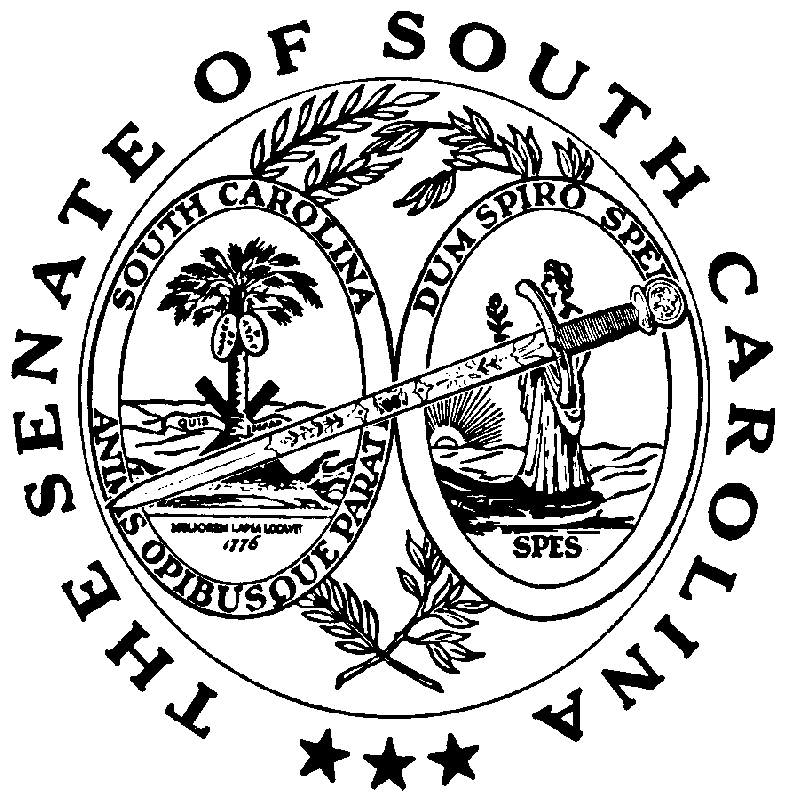 